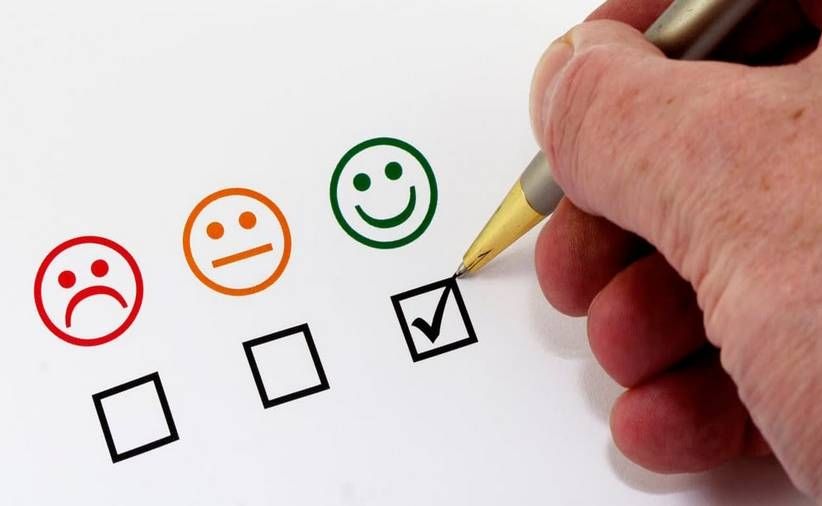 АНО «ЦСОН «Безымянский»АНО «ЦСОН «Безымянский»АНО «ЦСОН «Безымянский»АНО «ЦСОН «Безымянский»АНО «ЦСОН «Безымянский»АНО «ЦСОН «Безымянский»АНО «ЦСОН «Безымянский»АНО «ЦСОН «Безымянский»АНО «ЦСОН «Безымянский»1. ОТКРЫТОСТЬ И ДОСТУПНОСТЬ ИНФОРМАЦИИ ОБ ОРГАНИЗАЦИИ1. ОТКРЫТОСТЬ И ДОСТУПНОСТЬ ИНФОРМАЦИИ ОБ ОРГАНИЗАЦИИ1. ОТКРЫТОСТЬ И ДОСТУПНОСТЬ ИНФОРМАЦИИ ОБ ОРГАНИЗАЦИИ1. ОТКРЫТОСТЬ И ДОСТУПНОСТЬ ИНФОРМАЦИИ ОБ ОРГАНИЗАЦИИ1. ОТКРЫТОСТЬ И ДОСТУПНОСТЬ ИНФОРМАЦИИ ОБ ОРГАНИЗАЦИИ1. ОТКРЫТОСТЬ И ДОСТУПНОСТЬ ИНФОРМАЦИИ ОБ ОРГАНИЗАЦИИ1. ОТКРЫТОСТЬ И ДОСТУПНОСТЬ ИНФОРМАЦИИ ОБ ОРГАНИЗАЦИИ1. ОТКРЫТОСТЬ И ДОСТУПНОСТЬ ИНФОРМАЦИИ ОБ ОРГАНИЗАЦИИ1. ОТКРЫТОСТЬ И ДОСТУПНОСТЬ ИНФОРМАЦИИ ОБ ОРГАНИЗАЦИИПоказатели, характеризующие открытость и доступность информации об организации социального обслуживания, измерялись посредством:● оценки соответствия информации о деятельности организации, размещенной на информационных стендах в помещении и на территории организации● оценки соответствия информации о деятельности организации, размещенной на официальном сайте организации● определение наличия на официальном сайте организации информации о дистанционных способах обратной связи и взаимодействия с получателями услуг и их функционирование (электронной почты; электронных сервисов (форма для подачи электронного обращения (жалобы, предложения), получение консультации по оказываемым услугам и пр.), раздела «Часто задаваемые вопросы»,  технической возможности выражения получателем услуг мнения о качестве условий оказания услуг организацией (наличие анкеты для опроса граждан или гиперссылки на нее)● определение доли получателей услуг, удовлетворенных открытостью, полнотой и доступностью информации о деятельности организации, размещенной на информационных стендах и на официальном сайте организации (в % от общего числа опрошенных получателей услуг)Показатели, характеризующие открытость и доступность информации об организации социального обслуживания, измерялись посредством:● оценки соответствия информации о деятельности организации, размещенной на информационных стендах в помещении и на территории организации● оценки соответствия информации о деятельности организации, размещенной на официальном сайте организации● определение наличия на официальном сайте организации информации о дистанционных способах обратной связи и взаимодействия с получателями услуг и их функционирование (электронной почты; электронных сервисов (форма для подачи электронного обращения (жалобы, предложения), получение консультации по оказываемым услугам и пр.), раздела «Часто задаваемые вопросы»,  технической возможности выражения получателем услуг мнения о качестве условий оказания услуг организацией (наличие анкеты для опроса граждан или гиперссылки на нее)● определение доли получателей услуг, удовлетворенных открытостью, полнотой и доступностью информации о деятельности организации, размещенной на информационных стендах и на официальном сайте организации (в % от общего числа опрошенных получателей услуг)Показатели, характеризующие открытость и доступность информации об организации социального обслуживания, измерялись посредством:● оценки соответствия информации о деятельности организации, размещенной на информационных стендах в помещении и на территории организации● оценки соответствия информации о деятельности организации, размещенной на официальном сайте организации● определение наличия на официальном сайте организации информации о дистанционных способах обратной связи и взаимодействия с получателями услуг и их функционирование (электронной почты; электронных сервисов (форма для подачи электронного обращения (жалобы, предложения), получение консультации по оказываемым услугам и пр.), раздела «Часто задаваемые вопросы»,  технической возможности выражения получателем услуг мнения о качестве условий оказания услуг организацией (наличие анкеты для опроса граждан или гиперссылки на нее)● определение доли получателей услуг, удовлетворенных открытостью, полнотой и доступностью информации о деятельности организации, размещенной на информационных стендах и на официальном сайте организации (в % от общего числа опрошенных получателей услуг)Показатели, характеризующие открытость и доступность информации об организации социального обслуживания, измерялись посредством:● оценки соответствия информации о деятельности организации, размещенной на информационных стендах в помещении и на территории организации● оценки соответствия информации о деятельности организации, размещенной на официальном сайте организации● определение наличия на официальном сайте организации информации о дистанционных способах обратной связи и взаимодействия с получателями услуг и их функционирование (электронной почты; электронных сервисов (форма для подачи электронного обращения (жалобы, предложения), получение консультации по оказываемым услугам и пр.), раздела «Часто задаваемые вопросы»,  технической возможности выражения получателем услуг мнения о качестве условий оказания услуг организацией (наличие анкеты для опроса граждан или гиперссылки на нее)● определение доли получателей услуг, удовлетворенных открытостью, полнотой и доступностью информации о деятельности организации, размещенной на информационных стендах и на официальном сайте организации (в % от общего числа опрошенных получателей услуг)Показатели, характеризующие открытость и доступность информации об организации социального обслуживания, измерялись посредством:● оценки соответствия информации о деятельности организации, размещенной на информационных стендах в помещении и на территории организации● оценки соответствия информации о деятельности организации, размещенной на официальном сайте организации● определение наличия на официальном сайте организации информации о дистанционных способах обратной связи и взаимодействия с получателями услуг и их функционирование (электронной почты; электронных сервисов (форма для подачи электронного обращения (жалобы, предложения), получение консультации по оказываемым услугам и пр.), раздела «Часто задаваемые вопросы»,  технической возможности выражения получателем услуг мнения о качестве условий оказания услуг организацией (наличие анкеты для опроса граждан или гиперссылки на нее)● определение доли получателей услуг, удовлетворенных открытостью, полнотой и доступностью информации о деятельности организации, размещенной на информационных стендах и на официальном сайте организации (в % от общего числа опрошенных получателей услуг)Показатели, характеризующие открытость и доступность информации об организации социального обслуживания, измерялись посредством:● оценки соответствия информации о деятельности организации, размещенной на информационных стендах в помещении и на территории организации● оценки соответствия информации о деятельности организации, размещенной на официальном сайте организации● определение наличия на официальном сайте организации информации о дистанционных способах обратной связи и взаимодействия с получателями услуг и их функционирование (электронной почты; электронных сервисов (форма для подачи электронного обращения (жалобы, предложения), получение консультации по оказываемым услугам и пр.), раздела «Часто задаваемые вопросы»,  технической возможности выражения получателем услуг мнения о качестве условий оказания услуг организацией (наличие анкеты для опроса граждан или гиперссылки на нее)● определение доли получателей услуг, удовлетворенных открытостью, полнотой и доступностью информации о деятельности организации, размещенной на информационных стендах и на официальном сайте организации (в % от общего числа опрошенных получателей услуг)Показатели, характеризующие открытость и доступность информации об организации социального обслуживания, измерялись посредством:● оценки соответствия информации о деятельности организации, размещенной на информационных стендах в помещении и на территории организации● оценки соответствия информации о деятельности организации, размещенной на официальном сайте организации● определение наличия на официальном сайте организации информации о дистанционных способах обратной связи и взаимодействия с получателями услуг и их функционирование (электронной почты; электронных сервисов (форма для подачи электронного обращения (жалобы, предложения), получение консультации по оказываемым услугам и пр.), раздела «Часто задаваемые вопросы»,  технической возможности выражения получателем услуг мнения о качестве условий оказания услуг организацией (наличие анкеты для опроса граждан или гиперссылки на нее)● определение доли получателей услуг, удовлетворенных открытостью, полнотой и доступностью информации о деятельности организации, размещенной на информационных стендах и на официальном сайте организации (в % от общего числа опрошенных получателей услуг)Показатели, характеризующие открытость и доступность информации об организации социального обслуживания, измерялись посредством:● оценки соответствия информации о деятельности организации, размещенной на информационных стендах в помещении и на территории организации● оценки соответствия информации о деятельности организации, размещенной на официальном сайте организации● определение наличия на официальном сайте организации информации о дистанционных способах обратной связи и взаимодействия с получателями услуг и их функционирование (электронной почты; электронных сервисов (форма для подачи электронного обращения (жалобы, предложения), получение консультации по оказываемым услугам и пр.), раздела «Часто задаваемые вопросы»,  технической возможности выражения получателем услуг мнения о качестве условий оказания услуг организацией (наличие анкеты для опроса граждан или гиперссылки на нее)● определение доли получателей услуг, удовлетворенных открытостью, полнотой и доступностью информации о деятельности организации, размещенной на информационных стендах и на официальном сайте организации (в % от общего числа опрошенных получателей услуг)Показатели, характеризующие открытость и доступность информации об организации социального обслуживания, измерялись посредством:● оценки соответствия информации о деятельности организации, размещенной на информационных стендах в помещении и на территории организации● оценки соответствия информации о деятельности организации, размещенной на официальном сайте организации● определение наличия на официальном сайте организации информации о дистанционных способах обратной связи и взаимодействия с получателями услуг и их функционирование (электронной почты; электронных сервисов (форма для подачи электронного обращения (жалобы, предложения), получение консультации по оказываемым услугам и пр.), раздела «Часто задаваемые вопросы»,  технической возможности выражения получателем услуг мнения о качестве условий оказания услуг организацией (наличие анкеты для опроса граждан или гиперссылки на нее)● определение доли получателей услуг, удовлетворенных открытостью, полнотой и доступностью информации о деятельности организации, размещенной на информационных стендах и на официальном сайте организации (в % от общего числа опрошенных получателей услуг)1.1.  Соответствие информации о деятельности организации, размещенной на информационных стендах в помещении и на территории организации1.1.  Соответствие информации о деятельности организации, размещенной на информационных стендах в помещении и на территории организации1.1.  Соответствие информации о деятельности организации, размещенной на информационных стендах в помещении и на территории организации1.1.  Соответствие информации о деятельности организации, размещенной на информационных стендах в помещении и на территории организации1.1.  Соответствие информации о деятельности организации, размещенной на информационных стендах в помещении и на территории организации1.1.  Соответствие информации о деятельности организации, размещенной на информационных стендах в помещении и на территории организации1.1.  Соответствие информации о деятельности организации, размещенной на информационных стендах в помещении и на территории организации1.1.  Соответствие информации о деятельности организации, размещенной на информационных стендах в помещении и на территории организации1.1.  Соответствие информации о деятельности организации, размещенной на информационных стендах в помещении и на территории организацииВ соответствии  со ст. 13 Федерального закона от 28.12.2013 № 442-ФЗ «Об основах социального обслуживания граждан в Российской Федерации» на информационных стендах организаций социального обслуживания необходимо разместить 18 документов.В соответствии  со ст. 13 Федерального закона от 28.12.2013 № 442-ФЗ «Об основах социального обслуживания граждан в Российской Федерации» на информационных стендах организаций социального обслуживания необходимо разместить 18 документов.В соответствии  со ст. 13 Федерального закона от 28.12.2013 № 442-ФЗ «Об основах социального обслуживания граждан в Российской Федерации» на информационных стендах организаций социального обслуживания необходимо разместить 18 документов.В соответствии  со ст. 13 Федерального закона от 28.12.2013 № 442-ФЗ «Об основах социального обслуживания граждан в Российской Федерации» на информационных стендах организаций социального обслуживания необходимо разместить 18 документов.В соответствии  со ст. 13 Федерального закона от 28.12.2013 № 442-ФЗ «Об основах социального обслуживания граждан в Российской Федерации» на информационных стендах организаций социального обслуживания необходимо разместить 18 документов.В соответствии  со ст. 13 Федерального закона от 28.12.2013 № 442-ФЗ «Об основах социального обслуживания граждан в Российской Федерации» на информационных стендах организаций социального обслуживания необходимо разместить 18 документов.В соответствии  со ст. 13 Федерального закона от 28.12.2013 № 442-ФЗ «Об основах социального обслуживания граждан в Российской Федерации» на информационных стендах организаций социального обслуживания необходимо разместить 18 документов.В соответствии  со ст. 13 Федерального закона от 28.12.2013 № 442-ФЗ «Об основах социального обслуживания граждан в Российской Федерации» на информационных стендах организаций социального обслуживания необходимо разместить 18 документов.В соответствии  со ст. 13 Федерального закона от 28.12.2013 № 442-ФЗ «Об основах социального обслуживания граждан в Российской Федерации» на информационных стендах организаций социального обслуживания необходимо разместить 18 документов.На момент проведения проверки на стенде представлено 18 документов.На момент проведения проверки на стенде представлено 18 документов.На момент проведения проверки на стенде представлено 18 документов.На момент проведения проверки на стенде представлено 18 документов.На момент проведения проверки на стенде представлено 18 документов.На момент проведения проверки на стенде представлено 18 документов.На момент проведения проверки на стенде представлено 18 документов.На момент проведения проверки на стенде представлено 18 документов.На момент проведения проверки на стенде представлено 18 документов.На информационном стенде размещена вся требуемая информация.На информационном стенде размещена вся требуемая информация.На информационном стенде размещена вся требуемая информация.На информационном стенде размещена вся требуемая информация.На информационном стенде размещена вся требуемая информация.На информационном стенде размещена вся требуемая информация.На информационном стенде размещена вся требуемая информация.На информационном стенде размещена вся требуемая информация.На информационном стенде размещена вся требуемая информация.1.2. Соответствие информации о деятельности организации, размещенной на официальном сайте организации в сети «Интернет»1.2. Соответствие информации о деятельности организации, размещенной на официальном сайте организации в сети «Интернет»1.2. Соответствие информации о деятельности организации, размещенной на официальном сайте организации в сети «Интернет»1.2. Соответствие информации о деятельности организации, размещенной на официальном сайте организации в сети «Интернет»1.2. Соответствие информации о деятельности организации, размещенной на официальном сайте организации в сети «Интернет»1.2. Соответствие информации о деятельности организации, размещенной на официальном сайте организации в сети «Интернет»1.2. Соответствие информации о деятельности организации, размещенной на официальном сайте организации в сети «Интернет»1.2. Соответствие информации о деятельности организации, размещенной на официальном сайте организации в сети «Интернет»1.2. Соответствие информации о деятельности организации, размещенной на официальном сайте организации в сети «Интернет»В соответствии с Постановление Правительства Российской Федерации от 24.11.2014 № 1239 «Об утверждении Правил размещения и обновления информации о поставщике социальных услуг на официальном сайте поставщика социальных услуг в информационно-телекоммуникационной сети «Интернет», приказ Министерства труда и социальной защиты Российской Федерации от 17 ноября 2014 г. № 886н «Об утверждении Порядка размещения на официальном сайте поставщика социальных услуг в информационно-телекоммуникационной сети "Интернет" и обновления информации об этом поставщике (в том числе содержания указанной информации и формы ее предоставления)»  на официальном сайте организации необходимо  разместить 22 документа.В соответствии с Постановление Правительства Российской Федерации от 24.11.2014 № 1239 «Об утверждении Правил размещения и обновления информации о поставщике социальных услуг на официальном сайте поставщика социальных услуг в информационно-телекоммуникационной сети «Интернет», приказ Министерства труда и социальной защиты Российской Федерации от 17 ноября 2014 г. № 886н «Об утверждении Порядка размещения на официальном сайте поставщика социальных услуг в информационно-телекоммуникационной сети "Интернет" и обновления информации об этом поставщике (в том числе содержания указанной информации и формы ее предоставления)»  на официальном сайте организации необходимо  разместить 22 документа.В соответствии с Постановление Правительства Российской Федерации от 24.11.2014 № 1239 «Об утверждении Правил размещения и обновления информации о поставщике социальных услуг на официальном сайте поставщика социальных услуг в информационно-телекоммуникационной сети «Интернет», приказ Министерства труда и социальной защиты Российской Федерации от 17 ноября 2014 г. № 886н «Об утверждении Порядка размещения на официальном сайте поставщика социальных услуг в информационно-телекоммуникационной сети "Интернет" и обновления информации об этом поставщике (в том числе содержания указанной информации и формы ее предоставления)»  на официальном сайте организации необходимо  разместить 22 документа.В соответствии с Постановление Правительства Российской Федерации от 24.11.2014 № 1239 «Об утверждении Правил размещения и обновления информации о поставщике социальных услуг на официальном сайте поставщика социальных услуг в информационно-телекоммуникационной сети «Интернет», приказ Министерства труда и социальной защиты Российской Федерации от 17 ноября 2014 г. № 886н «Об утверждении Порядка размещения на официальном сайте поставщика социальных услуг в информационно-телекоммуникационной сети "Интернет" и обновления информации об этом поставщике (в том числе содержания указанной информации и формы ее предоставления)»  на официальном сайте организации необходимо  разместить 22 документа.В соответствии с Постановление Правительства Российской Федерации от 24.11.2014 № 1239 «Об утверждении Правил размещения и обновления информации о поставщике социальных услуг на официальном сайте поставщика социальных услуг в информационно-телекоммуникационной сети «Интернет», приказ Министерства труда и социальной защиты Российской Федерации от 17 ноября 2014 г. № 886н «Об утверждении Порядка размещения на официальном сайте поставщика социальных услуг в информационно-телекоммуникационной сети "Интернет" и обновления информации об этом поставщике (в том числе содержания указанной информации и формы ее предоставления)»  на официальном сайте организации необходимо  разместить 22 документа.В соответствии с Постановление Правительства Российской Федерации от 24.11.2014 № 1239 «Об утверждении Правил размещения и обновления информации о поставщике социальных услуг на официальном сайте поставщика социальных услуг в информационно-телекоммуникационной сети «Интернет», приказ Министерства труда и социальной защиты Российской Федерации от 17 ноября 2014 г. № 886н «Об утверждении Порядка размещения на официальном сайте поставщика социальных услуг в информационно-телекоммуникационной сети "Интернет" и обновления информации об этом поставщике (в том числе содержания указанной информации и формы ее предоставления)»  на официальном сайте организации необходимо  разместить 22 документа.В соответствии с Постановление Правительства Российской Федерации от 24.11.2014 № 1239 «Об утверждении Правил размещения и обновления информации о поставщике социальных услуг на официальном сайте поставщика социальных услуг в информационно-телекоммуникационной сети «Интернет», приказ Министерства труда и социальной защиты Российской Федерации от 17 ноября 2014 г. № 886н «Об утверждении Порядка размещения на официальном сайте поставщика социальных услуг в информационно-телекоммуникационной сети "Интернет" и обновления информации об этом поставщике (в том числе содержания указанной информации и формы ее предоставления)»  на официальном сайте организации необходимо  разместить 22 документа.В соответствии с Постановление Правительства Российской Федерации от 24.11.2014 № 1239 «Об утверждении Правил размещения и обновления информации о поставщике социальных услуг на официальном сайте поставщика социальных услуг в информационно-телекоммуникационной сети «Интернет», приказ Министерства труда и социальной защиты Российской Федерации от 17 ноября 2014 г. № 886н «Об утверждении Порядка размещения на официальном сайте поставщика социальных услуг в информационно-телекоммуникационной сети "Интернет" и обновления информации об этом поставщике (в том числе содержания указанной информации и формы ее предоставления)»  на официальном сайте организации необходимо  разместить 22 документа.В соответствии с Постановление Правительства Российской Федерации от 24.11.2014 № 1239 «Об утверждении Правил размещения и обновления информации о поставщике социальных услуг на официальном сайте поставщика социальных услуг в информационно-телекоммуникационной сети «Интернет», приказ Министерства труда и социальной защиты Российской Федерации от 17 ноября 2014 г. № 886н «Об утверждении Порядка размещения на официальном сайте поставщика социальных услуг в информационно-телекоммуникационной сети "Интернет" и обновления информации об этом поставщике (в том числе содержания указанной информации и формы ее предоставления)»  на официальном сайте организации необходимо  разместить 22 документа.На момент проведения проверки на сайте был размещен 22 документ.На момент проведения проверки на сайте был размещен 22 документ.На момент проведения проверки на сайте был размещен 22 документ.На момент проведения проверки на сайте был размещен 22 документ.На момент проведения проверки на сайте был размещен 22 документ.На момент проведения проверки на сайте был размещен 22 документ.На момент проведения проверки на сайте был размещен 22 документ.На момент проведения проверки на сайте был размещен 22 документ.На момент проведения проверки на сайте был размещен 22 документ.На официальном сайте размещена вся требуемая информация:На официальном сайте размещена вся требуемая информация:На официальном сайте размещена вся требуемая информация:На официальном сайте размещена вся требуемая информация:На официальном сайте размещена вся требуемая информация:На официальном сайте размещена вся требуемая информация:На официальном сайте размещена вся требуемая информация:На официальном сайте размещена вся требуемая информация:На официальном сайте размещена вся требуемая информация:1.3. Наличие на официальном сайте организации социального обслуживания информации о дистанционных способах обратной связи и взаимодействия с получателями услуг и их функционирование1.3. Наличие на официальном сайте организации социального обслуживания информации о дистанционных способах обратной связи и взаимодействия с получателями услуг и их функционирование1.3. Наличие на официальном сайте организации социального обслуживания информации о дистанционных способах обратной связи и взаимодействия с получателями услуг и их функционирование1.3. Наличие на официальном сайте организации социального обслуживания информации о дистанционных способах обратной связи и взаимодействия с получателями услуг и их функционирование1.3. Наличие на официальном сайте организации социального обслуживания информации о дистанционных способах обратной связи и взаимодействия с получателями услуг и их функционирование1.3. Наличие на официальном сайте организации социального обслуживания информации о дистанционных способах обратной связи и взаимодействия с получателями услуг и их функционирование1.3. Наличие на официальном сайте организации социального обслуживания информации о дистанционных способах обратной связи и взаимодействия с получателями услуг и их функционирование1.3. Наличие на официальном сайте организации социального обслуживания информации о дистанционных способах обратной связи и взаимодействия с получателями услуг и их функционирование1.3. Наличие на официальном сайте организации социального обслуживания информации о дистанционных способах обратной связи и взаимодействия с получателями услуг и их функционированиеВ ходе независимой оценки проверялось функционирование 5-ти дистанционных способов обратной связи: посредством телефона, электронной почты, электронных сервисов обратной связи на сайте (форма обратной связи, онлайн-консультант), раздела «Часто задаваемые вопросы», выражения получателем услуг мнения о качестве условий оказания услуг (наличие анкеты для опроса граждан или гиперссылки на нее).В ходе независимой оценки проверялось функционирование 5-ти дистанционных способов обратной связи: посредством телефона, электронной почты, электронных сервисов обратной связи на сайте (форма обратной связи, онлайн-консультант), раздела «Часто задаваемые вопросы», выражения получателем услуг мнения о качестве условий оказания услуг (наличие анкеты для опроса граждан или гиперссылки на нее).В ходе независимой оценки проверялось функционирование 5-ти дистанционных способов обратной связи: посредством телефона, электронной почты, электронных сервисов обратной связи на сайте (форма обратной связи, онлайн-консультант), раздела «Часто задаваемые вопросы», выражения получателем услуг мнения о качестве условий оказания услуг (наличие анкеты для опроса граждан или гиперссылки на нее).В ходе независимой оценки проверялось функционирование 5-ти дистанционных способов обратной связи: посредством телефона, электронной почты, электронных сервисов обратной связи на сайте (форма обратной связи, онлайн-консультант), раздела «Часто задаваемые вопросы», выражения получателем услуг мнения о качестве условий оказания услуг (наличие анкеты для опроса граждан или гиперссылки на нее).В ходе независимой оценки проверялось функционирование 5-ти дистанционных способов обратной связи: посредством телефона, электронной почты, электронных сервисов обратной связи на сайте (форма обратной связи, онлайн-консультант), раздела «Часто задаваемые вопросы», выражения получателем услуг мнения о качестве условий оказания услуг (наличие анкеты для опроса граждан или гиперссылки на нее).В ходе независимой оценки проверялось функционирование 5-ти дистанционных способов обратной связи: посредством телефона, электронной почты, электронных сервисов обратной связи на сайте (форма обратной связи, онлайн-консультант), раздела «Часто задаваемые вопросы», выражения получателем услуг мнения о качестве условий оказания услуг (наличие анкеты для опроса граждан или гиперссылки на нее).В ходе независимой оценки проверялось функционирование 5-ти дистанционных способов обратной связи: посредством телефона, электронной почты, электронных сервисов обратной связи на сайте (форма обратной связи, онлайн-консультант), раздела «Часто задаваемые вопросы», выражения получателем услуг мнения о качестве условий оказания услуг (наличие анкеты для опроса граждан или гиперссылки на нее).В ходе независимой оценки проверялось функционирование 5-ти дистанционных способов обратной связи: посредством телефона, электронной почты, электронных сервисов обратной связи на сайте (форма обратной связи, онлайн-консультант), раздела «Часто задаваемые вопросы», выражения получателем услуг мнения о качестве условий оказания услуг (наличие анкеты для опроса граждан или гиперссылки на нее).В ходе независимой оценки проверялось функционирование 5-ти дистанционных способов обратной связи: посредством телефона, электронной почты, электронных сервисов обратной связи на сайте (форма обратной связи, онлайн-консультант), раздела «Часто задаваемые вопросы», выражения получателем услуг мнения о качестве условий оказания услуг (наличие анкеты для опроса граждан или гиперссылки на нее).На момент оценки функционировало 3 дистанционных способа обратной связи.На момент оценки функционировало 3 дистанционных способа обратной связи.На момент оценки функционировало 3 дистанционных способа обратной связи.На момент оценки функционировало 3 дистанционных способа обратной связи.На момент оценки функционировало 3 дистанционных способа обратной связи.На момент оценки функционировало 3 дистанционных способа обратной связи.На момент оценки функционировало 3 дистанционных способа обратной связи.На момент оценки функционировало 3 дистанционных способа обратной связи.На момент оценки функционировало 3 дистанционных способа обратной связи.В ходе проверки организации были выявлены недостатки в функционировании следующих способов коммуникации с получателями услуг:В ходе проверки организации были выявлены недостатки в функционировании следующих способов коммуникации с получателями услуг:В ходе проверки организации были выявлены недостатки в функционировании следующих способов коммуникации с получателями услуг:В ходе проверки организации были выявлены недостатки в функционировании следующих способов коммуникации с получателями услуг:В ходе проверки организации были выявлены недостатки в функционировании следующих способов коммуникации с получателями услуг:В ходе проверки организации были выявлены недостатки в функционировании следующих способов коммуникации с получателями услуг:В ходе проверки организации были выявлены недостатки в функционировании следующих способов коммуникации с получателями услуг:В ходе проверки организации были выявлены недостатки в функционировании следующих способов коммуникации с получателями услуг:В ходе проверки организации были выявлены недостатки в функционировании следующих способов коммуникации с получателями услуг:В рамках контрольной закупки в организацию был направлен письменный запрос. В течение 30 дней ответ на запрос не был получен. Рекомендация: Обеспечить контроль за своевременным взаимодействием с получателями услуг посредством электронной почты.Отсутствовала возможность пройти опрос и выразить свою оценку работы учреждения. Рекомендация: обеспечить возможность выражения получателями услуг мнения о качестве условий оказания услуг путем размещения онлайн-анкеты.В рамках контрольной закупки в организацию был направлен письменный запрос. В течение 30 дней ответ на запрос не был получен. Рекомендация: Обеспечить контроль за своевременным взаимодействием с получателями услуг посредством электронной почты.Отсутствовала возможность пройти опрос и выразить свою оценку работы учреждения. Рекомендация: обеспечить возможность выражения получателями услуг мнения о качестве условий оказания услуг путем размещения онлайн-анкеты.В рамках контрольной закупки в организацию был направлен письменный запрос. В течение 30 дней ответ на запрос не был получен. Рекомендация: Обеспечить контроль за своевременным взаимодействием с получателями услуг посредством электронной почты.Отсутствовала возможность пройти опрос и выразить свою оценку работы учреждения. Рекомендация: обеспечить возможность выражения получателями услуг мнения о качестве условий оказания услуг путем размещения онлайн-анкеты.В рамках контрольной закупки в организацию был направлен письменный запрос. В течение 30 дней ответ на запрос не был получен. Рекомендация: Обеспечить контроль за своевременным взаимодействием с получателями услуг посредством электронной почты.Отсутствовала возможность пройти опрос и выразить свою оценку работы учреждения. Рекомендация: обеспечить возможность выражения получателями услуг мнения о качестве условий оказания услуг путем размещения онлайн-анкеты.В рамках контрольной закупки в организацию был направлен письменный запрос. В течение 30 дней ответ на запрос не был получен. Рекомендация: Обеспечить контроль за своевременным взаимодействием с получателями услуг посредством электронной почты.Отсутствовала возможность пройти опрос и выразить свою оценку работы учреждения. Рекомендация: обеспечить возможность выражения получателями услуг мнения о качестве условий оказания услуг путем размещения онлайн-анкеты.В рамках контрольной закупки в организацию был направлен письменный запрос. В течение 30 дней ответ на запрос не был получен. Рекомендация: Обеспечить контроль за своевременным взаимодействием с получателями услуг посредством электронной почты.Отсутствовала возможность пройти опрос и выразить свою оценку работы учреждения. Рекомендация: обеспечить возможность выражения получателями услуг мнения о качестве условий оказания услуг путем размещения онлайн-анкеты.В рамках контрольной закупки в организацию был направлен письменный запрос. В течение 30 дней ответ на запрос не был получен. Рекомендация: Обеспечить контроль за своевременным взаимодействием с получателями услуг посредством электронной почты.Отсутствовала возможность пройти опрос и выразить свою оценку работы учреждения. Рекомендация: обеспечить возможность выражения получателями услуг мнения о качестве условий оказания услуг путем размещения онлайн-анкеты.В рамках контрольной закупки в организацию был направлен письменный запрос. В течение 30 дней ответ на запрос не был получен. Рекомендация: Обеспечить контроль за своевременным взаимодействием с получателями услуг посредством электронной почты.Отсутствовала возможность пройти опрос и выразить свою оценку работы учреждения. Рекомендация: обеспечить возможность выражения получателями услуг мнения о качестве условий оказания услуг путем размещения онлайн-анкеты.В рамках контрольной закупки в организацию был направлен письменный запрос. В течение 30 дней ответ на запрос не был получен. Рекомендация: Обеспечить контроль за своевременным взаимодействием с получателями услуг посредством электронной почты.Отсутствовала возможность пройти опрос и выразить свою оценку работы учреждения. Рекомендация: обеспечить возможность выражения получателями услуг мнения о качестве условий оказания услуг путем размещения онлайн-анкеты.1.4. Удовлетворенность открытостью, полнотой и доступностью информации об организации социального обслуживания1.4. Удовлетворенность открытостью, полнотой и доступностью информации об организации социального обслуживания1.4. Удовлетворенность открытостью, полнотой и доступностью информации об организации социального обслуживания1.4. Удовлетворенность открытостью, полнотой и доступностью информации об организации социального обслуживания1.4. Удовлетворенность открытостью, полнотой и доступностью информации об организации социального обслуживания1.4. Удовлетворенность открытостью, полнотой и доступностью информации об организации социального обслуживания1.4. Удовлетворенность открытостью, полнотой и доступностью информации об организации социального обслуживания1.4. Удовлетворенность открытостью, полнотой и доступностью информации об организации социального обслуживания1.4. Удовлетворенность открытостью, полнотой и доступностью информации об организации социального обслуживанияВ ходе проведения опроса получателей услуг было выявлено следующее.В ходе проведения опроса получателей услуг было выявлено следующее.В ходе проведения опроса получателей услуг было выявлено следующее.В ходе проведения опроса получателей услуг было выявлено следующее.В ходе проведения опроса получателей услуг было выявлено следующее.В ходе проведения опроса получателей услуг было выявлено следующее.В ходе проведения опроса получателей услуг было выявлено следующее.В ходе проведения опроса получателей услуг было выявлено следующее.В ходе проведения опроса получателей услуг было выявлено следующее.Доля получателей услуг, удовлетворенных открытостью, полнотой и доступностью информации, размещенной на информационных стендах:Доля получателей услуг, удовлетворенных открытостью, полнотой и доступностью информации, размещенной на информационных стендах:Доля получателей услуг, удовлетворенных открытостью, полнотой и доступностью информации, размещенной на информационных стендах:Доля получателей услуг, удовлетворенных открытостью, полнотой и доступностью информации, размещенной на информационных стендах:Доля получателей услуг, удовлетворенных открытостью, полнотой и доступностью информации, размещенной на информационных стендах:Доля получателей услуг, удовлетворенных открытостью, полнотой и доступностью информации, размещенной на информационных стендах:Доля получателей услуг, удовлетворенных открытостью, полнотой и доступностью информации, размещенной на информационных стендах:Доля получателей услуг, удовлетворенных открытостью, полнотой и доступностью информации, размещенной на информационных стендах:99,5Предложения:Предложения:Предложения:Предложения:Предложения:Предложения:Предложения:Предложения:Предложения:Для сохранения высокого уровня удовлетворенности открытостью, полнотой и доступностью информации и его постоянного повышения необходимо соблюдать определенные требования. Информация должна быть актуальной, своевременной и содержательной.Целесообразно проводить внутренний мониторинг удовлетворенности получателей услуг информационной политикой организации.Для сохранения высокого уровня удовлетворенности открытостью, полнотой и доступностью информации и его постоянного повышения необходимо соблюдать определенные требования. Информация должна быть актуальной, своевременной и содержательной.Целесообразно проводить внутренний мониторинг удовлетворенности получателей услуг информационной политикой организации.Для сохранения высокого уровня удовлетворенности открытостью, полнотой и доступностью информации и его постоянного повышения необходимо соблюдать определенные требования. Информация должна быть актуальной, своевременной и содержательной.Целесообразно проводить внутренний мониторинг удовлетворенности получателей услуг информационной политикой организации.Для сохранения высокого уровня удовлетворенности открытостью, полнотой и доступностью информации и его постоянного повышения необходимо соблюдать определенные требования. Информация должна быть актуальной, своевременной и содержательной.Целесообразно проводить внутренний мониторинг удовлетворенности получателей услуг информационной политикой организации.Для сохранения высокого уровня удовлетворенности открытостью, полнотой и доступностью информации и его постоянного повышения необходимо соблюдать определенные требования. Информация должна быть актуальной, своевременной и содержательной.Целесообразно проводить внутренний мониторинг удовлетворенности получателей услуг информационной политикой организации.Для сохранения высокого уровня удовлетворенности открытостью, полнотой и доступностью информации и его постоянного повышения необходимо соблюдать определенные требования. Информация должна быть актуальной, своевременной и содержательной.Целесообразно проводить внутренний мониторинг удовлетворенности получателей услуг информационной политикой организации.Для сохранения высокого уровня удовлетворенности открытостью, полнотой и доступностью информации и его постоянного повышения необходимо соблюдать определенные требования. Информация должна быть актуальной, своевременной и содержательной.Целесообразно проводить внутренний мониторинг удовлетворенности получателей услуг информационной политикой организации.Для сохранения высокого уровня удовлетворенности открытостью, полнотой и доступностью информации и его постоянного повышения необходимо соблюдать определенные требования. Информация должна быть актуальной, своевременной и содержательной.Целесообразно проводить внутренний мониторинг удовлетворенности получателей услуг информационной политикой организации.Для сохранения высокого уровня удовлетворенности открытостью, полнотой и доступностью информации и его постоянного повышения необходимо соблюдать определенные требования. Информация должна быть актуальной, своевременной и содержательной.Целесообразно проводить внутренний мониторинг удовлетворенности получателей услуг информационной политикой организации.Доля получателей услуг, удовлетворенных открытостью, полнотой и доступностью информации, размещенной на сайте организации:Доля получателей услуг, удовлетворенных открытостью, полнотой и доступностью информации, размещенной на сайте организации:Доля получателей услуг, удовлетворенных открытостью, полнотой и доступностью информации, размещенной на сайте организации:Доля получателей услуг, удовлетворенных открытостью, полнотой и доступностью информации, размещенной на сайте организации:Доля получателей услуг, удовлетворенных открытостью, полнотой и доступностью информации, размещенной на сайте организации:Доля получателей услуг, удовлетворенных открытостью, полнотой и доступностью информации, размещенной на сайте организации:Доля получателей услуг, удовлетворенных открытостью, полнотой и доступностью информации, размещенной на сайте организации:Доля получателей услуг, удовлетворенных открытостью, полнотой и доступностью информации, размещенной на сайте организации:99,3Предложения (по итогам опроса получателей услуг):Предложения (по итогам опроса получателей услуг):Предложения (по итогам опроса получателей услуг):Предложения (по итогам опроса получателей услуг):Предложения (по итогам опроса получателей услуг):Предложения (по итогам опроса получателей услуг):Предложения (по итогам опроса получателей услуг):Предложения (по итогам опроса получателей услуг):Предложения (по итогам опроса получателей услуг):Для сохранения высокого уровня удовлетворенности открытостью, полнотой и доступностью информации, размещенной на сайте организации, и его повышения, необходимо осуществлять контроль за своевременным обновлением контента сайта.  Необходимо проводить диагностику навигации по сайту.Целесообразно проводить внутренний мониторинг удовлетворенности получателей услуг информационной политикой организации.Для сохранения высокого уровня удовлетворенности открытостью, полнотой и доступностью информации, размещенной на сайте организации, и его повышения, необходимо осуществлять контроль за своевременным обновлением контента сайта.  Необходимо проводить диагностику навигации по сайту.Целесообразно проводить внутренний мониторинг удовлетворенности получателей услуг информационной политикой организации.Для сохранения высокого уровня удовлетворенности открытостью, полнотой и доступностью информации, размещенной на сайте организации, и его повышения, необходимо осуществлять контроль за своевременным обновлением контента сайта.  Необходимо проводить диагностику навигации по сайту.Целесообразно проводить внутренний мониторинг удовлетворенности получателей услуг информационной политикой организации.Для сохранения высокого уровня удовлетворенности открытостью, полнотой и доступностью информации, размещенной на сайте организации, и его повышения, необходимо осуществлять контроль за своевременным обновлением контента сайта.  Необходимо проводить диагностику навигации по сайту.Целесообразно проводить внутренний мониторинг удовлетворенности получателей услуг информационной политикой организации.Для сохранения высокого уровня удовлетворенности открытостью, полнотой и доступностью информации, размещенной на сайте организации, и его повышения, необходимо осуществлять контроль за своевременным обновлением контента сайта.  Необходимо проводить диагностику навигации по сайту.Целесообразно проводить внутренний мониторинг удовлетворенности получателей услуг информационной политикой организации.Для сохранения высокого уровня удовлетворенности открытостью, полнотой и доступностью информации, размещенной на сайте организации, и его повышения, необходимо осуществлять контроль за своевременным обновлением контента сайта.  Необходимо проводить диагностику навигации по сайту.Целесообразно проводить внутренний мониторинг удовлетворенности получателей услуг информационной политикой организации.Для сохранения высокого уровня удовлетворенности открытостью, полнотой и доступностью информации, размещенной на сайте организации, и его повышения, необходимо осуществлять контроль за своевременным обновлением контента сайта.  Необходимо проводить диагностику навигации по сайту.Целесообразно проводить внутренний мониторинг удовлетворенности получателей услуг информационной политикой организации.Для сохранения высокого уровня удовлетворенности открытостью, полнотой и доступностью информации, размещенной на сайте организации, и его повышения, необходимо осуществлять контроль за своевременным обновлением контента сайта.  Необходимо проводить диагностику навигации по сайту.Целесообразно проводить внутренний мониторинг удовлетворенности получателей услуг информационной политикой организации.Для сохранения высокого уровня удовлетворенности открытостью, полнотой и доступностью информации, размещенной на сайте организации, и его повышения, необходимо осуществлять контроль за своевременным обновлением контента сайта.  Необходимо проводить диагностику навигации по сайту.Целесообразно проводить внутренний мониторинг удовлетворенности получателей услуг информационной политикой организации.2. КОМФОРТНОСТЬ УСЛОВИЙ ПРЕДОСТАВЛЕНИЯ УСЛУГ2. КОМФОРТНОСТЬ УСЛОВИЙ ПРЕДОСТАВЛЕНИЯ УСЛУГ2. КОМФОРТНОСТЬ УСЛОВИЙ ПРЕДОСТАВЛЕНИЯ УСЛУГ2. КОМФОРТНОСТЬ УСЛОВИЙ ПРЕДОСТАВЛЕНИЯ УСЛУГ2. КОМФОРТНОСТЬ УСЛОВИЙ ПРЕДОСТАВЛЕНИЯ УСЛУГ2. КОМФОРТНОСТЬ УСЛОВИЙ ПРЕДОСТАВЛЕНИЯ УСЛУГ2. КОМФОРТНОСТЬ УСЛОВИЙ ПРЕДОСТАВЛЕНИЯ УСЛУГ2. КОМФОРТНОСТЬ УСЛОВИЙ ПРЕДОСТАВЛЕНИЯ УСЛУГ2. КОМФОРТНОСТЬ УСЛОВИЙ ПРЕДОСТАВЛЕНИЯ УСЛУГ2.1. Обеспечение в организации комфортных условий для предоставления услуг2.1. Обеспечение в организации комфортных условий для предоставления услуг2.1. Обеспечение в организации комфортных условий для предоставления услуг2.1. Обеспечение в организации комфортных условий для предоставления услуг2.1. Обеспечение в организации комфортных условий для предоставления услуг2.1. Обеспечение в организации комфортных условий для предоставления услуг2.1. Обеспечение в организации комфортных условий для предоставления услуг2.1. Обеспечение в организации комфортных условий для предоставления услуг2.1. Обеспечение в организации комфортных условий для предоставления услугУровень и качество обеспечения комфортных условий предоставления услуг определялись посредством экспертной оценки с фотофиксацией. Оценивалось наличие следующих условий:● комфортная зона отдыха (ожидания), оборудованной соответствующей мебелью● понятная навигация внутри организации● доступная питьевая вода● доступные санитарно-гигиенические помещения● санитарное состояние помещений● транспортная доступность (возможность доехать до организации (учреждения) на общественном транспорте, наличие парковки);● доступность записи на получение услуги (по телефону, на официальном сайте организации (учреждения), посредством Единого портала государственных и муниципальных услуг, при личном посещении в регистратуре или у специалиста организации (учреждения) и пр.).Уровень и качество обеспечения комфортных условий предоставления услуг определялись посредством экспертной оценки с фотофиксацией. Оценивалось наличие следующих условий:● комфортная зона отдыха (ожидания), оборудованной соответствующей мебелью● понятная навигация внутри организации● доступная питьевая вода● доступные санитарно-гигиенические помещения● санитарное состояние помещений● транспортная доступность (возможность доехать до организации (учреждения) на общественном транспорте, наличие парковки);● доступность записи на получение услуги (по телефону, на официальном сайте организации (учреждения), посредством Единого портала государственных и муниципальных услуг, при личном посещении в регистратуре или у специалиста организации (учреждения) и пр.).Уровень и качество обеспечения комфортных условий предоставления услуг определялись посредством экспертной оценки с фотофиксацией. Оценивалось наличие следующих условий:● комфортная зона отдыха (ожидания), оборудованной соответствующей мебелью● понятная навигация внутри организации● доступная питьевая вода● доступные санитарно-гигиенические помещения● санитарное состояние помещений● транспортная доступность (возможность доехать до организации (учреждения) на общественном транспорте, наличие парковки);● доступность записи на получение услуги (по телефону, на официальном сайте организации (учреждения), посредством Единого портала государственных и муниципальных услуг, при личном посещении в регистратуре или у специалиста организации (учреждения) и пр.).Уровень и качество обеспечения комфортных условий предоставления услуг определялись посредством экспертной оценки с фотофиксацией. Оценивалось наличие следующих условий:● комфортная зона отдыха (ожидания), оборудованной соответствующей мебелью● понятная навигация внутри организации● доступная питьевая вода● доступные санитарно-гигиенические помещения● санитарное состояние помещений● транспортная доступность (возможность доехать до организации (учреждения) на общественном транспорте, наличие парковки);● доступность записи на получение услуги (по телефону, на официальном сайте организации (учреждения), посредством Единого портала государственных и муниципальных услуг, при личном посещении в регистратуре или у специалиста организации (учреждения) и пр.).Уровень и качество обеспечения комфортных условий предоставления услуг определялись посредством экспертной оценки с фотофиксацией. Оценивалось наличие следующих условий:● комфортная зона отдыха (ожидания), оборудованной соответствующей мебелью● понятная навигация внутри организации● доступная питьевая вода● доступные санитарно-гигиенические помещения● санитарное состояние помещений● транспортная доступность (возможность доехать до организации (учреждения) на общественном транспорте, наличие парковки);● доступность записи на получение услуги (по телефону, на официальном сайте организации (учреждения), посредством Единого портала государственных и муниципальных услуг, при личном посещении в регистратуре или у специалиста организации (учреждения) и пр.).Уровень и качество обеспечения комфортных условий предоставления услуг определялись посредством экспертной оценки с фотофиксацией. Оценивалось наличие следующих условий:● комфортная зона отдыха (ожидания), оборудованной соответствующей мебелью● понятная навигация внутри организации● доступная питьевая вода● доступные санитарно-гигиенические помещения● санитарное состояние помещений● транспортная доступность (возможность доехать до организации (учреждения) на общественном транспорте, наличие парковки);● доступность записи на получение услуги (по телефону, на официальном сайте организации (учреждения), посредством Единого портала государственных и муниципальных услуг, при личном посещении в регистратуре или у специалиста организации (учреждения) и пр.).Уровень и качество обеспечения комфортных условий предоставления услуг определялись посредством экспертной оценки с фотофиксацией. Оценивалось наличие следующих условий:● комфортная зона отдыха (ожидания), оборудованной соответствующей мебелью● понятная навигация внутри организации● доступная питьевая вода● доступные санитарно-гигиенические помещения● санитарное состояние помещений● транспортная доступность (возможность доехать до организации (учреждения) на общественном транспорте, наличие парковки);● доступность записи на получение услуги (по телефону, на официальном сайте организации (учреждения), посредством Единого портала государственных и муниципальных услуг, при личном посещении в регистратуре или у специалиста организации (учреждения) и пр.).Уровень и качество обеспечения комфортных условий предоставления услуг определялись посредством экспертной оценки с фотофиксацией. Оценивалось наличие следующих условий:● комфортная зона отдыха (ожидания), оборудованной соответствующей мебелью● понятная навигация внутри организации● доступная питьевая вода● доступные санитарно-гигиенические помещения● санитарное состояние помещений● транспортная доступность (возможность доехать до организации (учреждения) на общественном транспорте, наличие парковки);● доступность записи на получение услуги (по телефону, на официальном сайте организации (учреждения), посредством Единого портала государственных и муниципальных услуг, при личном посещении в регистратуре или у специалиста организации (учреждения) и пр.).Уровень и качество обеспечения комфортных условий предоставления услуг определялись посредством экспертной оценки с фотофиксацией. Оценивалось наличие следующих условий:● комфортная зона отдыха (ожидания), оборудованной соответствующей мебелью● понятная навигация внутри организации● доступная питьевая вода● доступные санитарно-гигиенические помещения● санитарное состояние помещений● транспортная доступность (возможность доехать до организации (учреждения) на общественном транспорте, наличие парковки);● доступность записи на получение услуги (по телефону, на официальном сайте организации (учреждения), посредством Единого портала государственных и муниципальных услуг, при личном посещении в регистратуре или у специалиста организации (учреждения) и пр.).На момент проведения независимой оценки в организации обеспечено 7 условий.На момент проведения независимой оценки в организации обеспечено 7 условий.На момент проведения независимой оценки в организации обеспечено 7 условий.На момент проведения независимой оценки в организации обеспечено 7 условий.На момент проведения независимой оценки в организации обеспечено 7 условий.На момент проведения независимой оценки в организации обеспечено 7 условий.На момент проведения независимой оценки в организации обеспечено 7 условий.На момент проведения независимой оценки в организации обеспечено 7 условий.На момент проведения независимой оценки в организации обеспечено 7 условий.Таким образом, в организации обеспечены все требуемые условия комфортности для получателей услуг.Таким образом, в организации обеспечены все требуемые условия комфортности для получателей услуг.Таким образом, в организации обеспечены все требуемые условия комфортности для получателей услуг.Таким образом, в организации обеспечены все требуемые условия комфортности для получателей услуг.Таким образом, в организации обеспечены все требуемые условия комфортности для получателей услуг.Таким образом, в организации обеспечены все требуемые условия комфортности для получателей услуг.Таким образом, в организации обеспечены все требуемые условия комфортности для получателей услуг.Таким образом, в организации обеспечены все требуемые условия комфортности для получателей услуг.Таким образом, в организации обеспечены все требуемые условия комфортности для получателей услуг.2.2. Время ожидания предоставления услуги:2.2. Время ожидания предоставления услуги:2.2. Время ожидания предоставления услуги:2.2. Время ожидания предоставления услуги:2.2. Время ожидания предоставления услуги:2.2. Время ожидания предоставления услуги:2.2. Время ожидания предоставления услуги:2.2. Время ожидания предоставления услуги:2.2. Время ожидания предоставления услуги:Показатель «Время ожидания предоставления услуги» рассчитывается на основе значения параметра "Своевременность предоставления услуги (в соответствии с записью на прием к специалисту организации социальной сферы (консультацию), датой госпитализации (диагностического исследования), графиком прихода социального работника на дом и пр.)".Показатель «Время ожидания предоставления услуги» рассчитывается на основе значения параметра "Своевременность предоставления услуги (в соответствии с записью на прием к специалисту организации социальной сферы (консультацию), датой госпитализации (диагностического исследования), графиком прихода социального работника на дом и пр.)".Показатель «Время ожидания предоставления услуги» рассчитывается на основе значения параметра "Своевременность предоставления услуги (в соответствии с записью на прием к специалисту организации социальной сферы (консультацию), датой госпитализации (диагностического исследования), графиком прихода социального работника на дом и пр.)".Показатель «Время ожидания предоставления услуги» рассчитывается на основе значения параметра "Своевременность предоставления услуги (в соответствии с записью на прием к специалисту организации социальной сферы (консультацию), датой госпитализации (диагностического исследования), графиком прихода социального работника на дом и пр.)".Показатель «Время ожидания предоставления услуги» рассчитывается на основе значения параметра "Своевременность предоставления услуги (в соответствии с записью на прием к специалисту организации социальной сферы (консультацию), датой госпитализации (диагностического исследования), графиком прихода социального работника на дом и пр.)".Показатель «Время ожидания предоставления услуги» рассчитывается на основе значения параметра "Своевременность предоставления услуги (в соответствии с записью на прием к специалисту организации социальной сферы (консультацию), датой госпитализации (диагностического исследования), графиком прихода социального работника на дом и пр.)".Показатель «Время ожидания предоставления услуги» рассчитывается на основе значения параметра "Своевременность предоставления услуги (в соответствии с записью на прием к специалисту организации социальной сферы (консультацию), датой госпитализации (диагностического исследования), графиком прихода социального работника на дом и пр.)".Показатель «Время ожидания предоставления услуги» рассчитывается на основе значения параметра "Своевременность предоставления услуги (в соответствии с записью на прием к специалисту организации социальной сферы (консультацию), датой госпитализации (диагностического исследования), графиком прихода социального работника на дом и пр.)".Показатель «Время ожидания предоставления услуги» рассчитывается на основе значения параметра "Своевременность предоставления услуги (в соответствии с записью на прием к специалисту организации социальной сферы (консультацию), датой госпитализации (диагностического исследования), графиком прихода социального работника на дом и пр.)".Доля получателей услуг, удовлетворенных своевременностью предоставления услугиДоля получателей услуг, удовлетворенных своевременностью предоставления услугиДоля получателей услуг, удовлетворенных своевременностью предоставления услугиДоля получателей услуг, удовлетворенных своевременностью предоставления услугиДоля получателей услуг, удовлетворенных своевременностью предоставления услугиДоля получателей услуг, удовлетворенных своевременностью предоставления услугиДоля получателей услуг, удовлетворенных своевременностью предоставления услугиДоля получателей услуг, удовлетворенных своевременностью предоставления услуги99,6Предложения (по итогам опроса получателей услуг):Предложения (по итогам опроса получателей услуг):Предложения (по итогам опроса получателей услуг):Предложения (по итогам опроса получателей услуг):Предложения (по итогам опроса получателей услуг):Предложения (по итогам опроса получателей услуг):Предложения (по итогам опроса получателей услуг):Предложения (по итогам опроса получателей услуг):Предложения (по итогам опроса получателей услуг):Для сохранения высокого уровня удовлетворенности своевременностью предоставления услуги целесообразно доводить до сведения получателей информацию о регламенте предоставления услуги, сроках ее предоставления, а также причинах, по которым услуга не может быть предоставлена в срок (при наличии таких причин).Для сохранения высокого уровня удовлетворенности своевременностью предоставления услуги целесообразно доводить до сведения получателей информацию о регламенте предоставления услуги, сроках ее предоставления, а также причинах, по которым услуга не может быть предоставлена в срок (при наличии таких причин).Для сохранения высокого уровня удовлетворенности своевременностью предоставления услуги целесообразно доводить до сведения получателей информацию о регламенте предоставления услуги, сроках ее предоставления, а также причинах, по которым услуга не может быть предоставлена в срок (при наличии таких причин).Для сохранения высокого уровня удовлетворенности своевременностью предоставления услуги целесообразно доводить до сведения получателей информацию о регламенте предоставления услуги, сроках ее предоставления, а также причинах, по которым услуга не может быть предоставлена в срок (при наличии таких причин).Для сохранения высокого уровня удовлетворенности своевременностью предоставления услуги целесообразно доводить до сведения получателей информацию о регламенте предоставления услуги, сроках ее предоставления, а также причинах, по которым услуга не может быть предоставлена в срок (при наличии таких причин).Для сохранения высокого уровня удовлетворенности своевременностью предоставления услуги целесообразно доводить до сведения получателей информацию о регламенте предоставления услуги, сроках ее предоставления, а также причинах, по которым услуга не может быть предоставлена в срок (при наличии таких причин).Для сохранения высокого уровня удовлетворенности своевременностью предоставления услуги целесообразно доводить до сведения получателей информацию о регламенте предоставления услуги, сроках ее предоставления, а также причинах, по которым услуга не может быть предоставлена в срок (при наличии таких причин).Для сохранения высокого уровня удовлетворенности своевременностью предоставления услуги целесообразно доводить до сведения получателей информацию о регламенте предоставления услуги, сроках ее предоставления, а также причинах, по которым услуга не может быть предоставлена в срок (при наличии таких причин).Для сохранения высокого уровня удовлетворенности своевременностью предоставления услуги целесообразно доводить до сведения получателей информацию о регламенте предоставления услуги, сроках ее предоставления, а также причинах, по которым услуга не может быть предоставлена в срок (при наличии таких причин).2.3. Удовлетворенность комфортностью предоставления услуг2.3. Удовлетворенность комфортностью предоставления услуг2.3. Удовлетворенность комфортностью предоставления услуг2.3. Удовлетворенность комфортностью предоставления услуг2.3. Удовлетворенность комфортностью предоставления услуг2.3. Удовлетворенность комфортностью предоставления услуг2.3. Удовлетворенность комфортностью предоставления услуг2.3. Удовлетворенность комфортностью предоставления услуг2.3. Удовлетворенность комфортностью предоставления услугДоля получателей услуг, удовлетворенных комфортностью предоставления услугДоля получателей услуг, удовлетворенных комфортностью предоставления услугДоля получателей услуг, удовлетворенных комфортностью предоставления услугДоля получателей услуг, удовлетворенных комфортностью предоставления услугДоля получателей услуг, удовлетворенных комфортностью предоставления услугДоля получателей услуг, удовлетворенных комфортностью предоставления услугДоля получателей услуг, удовлетворенных комфортностью предоставления услугДоля получателей услуг, удовлетворенных комфортностью предоставления услуг96,6Предложения (по итогам опроса получателей услуг):Предложения (по итогам опроса получателей услуг):Предложения (по итогам опроса получателей услуг):Предложения (по итогам опроса получателей услуг):Предложения (по итогам опроса получателей услуг):Предложения (по итогам опроса получателей услуг):Предложения (по итогам опроса получателей услуг):Предложения (по итогам опроса получателей услуг):Предложения (по итогам опроса получателей услуг):Для сохранения высокого уровня удовлетворенности комфортностью условий оказания услуг и для его повышения целесообразно на регулярной основе осуществлять благоустройство и поддержание в надлежащем состоянии здания и помещений (в том числе, санитарно-гигиенических зон, в которых необходимо размещать автоматические сушилки или бумажные полотенца и мыло), территории, прилегающей к зданию организации, следить за состоянием мебели, доступностью питьевой воды и понятностью навигации внутри помещений организации.Целесообразно проводить внутренний мониторинг удовлетворенности получателей услуг комфортностью условий оказания услуг.Для сохранения высокого уровня удовлетворенности комфортностью условий оказания услуг и для его повышения целесообразно на регулярной основе осуществлять благоустройство и поддержание в надлежащем состоянии здания и помещений (в том числе, санитарно-гигиенических зон, в которых необходимо размещать автоматические сушилки или бумажные полотенца и мыло), территории, прилегающей к зданию организации, следить за состоянием мебели, доступностью питьевой воды и понятностью навигации внутри помещений организации.Целесообразно проводить внутренний мониторинг удовлетворенности получателей услуг комфортностью условий оказания услуг.Для сохранения высокого уровня удовлетворенности комфортностью условий оказания услуг и для его повышения целесообразно на регулярной основе осуществлять благоустройство и поддержание в надлежащем состоянии здания и помещений (в том числе, санитарно-гигиенических зон, в которых необходимо размещать автоматические сушилки или бумажные полотенца и мыло), территории, прилегающей к зданию организации, следить за состоянием мебели, доступностью питьевой воды и понятностью навигации внутри помещений организации.Целесообразно проводить внутренний мониторинг удовлетворенности получателей услуг комфортностью условий оказания услуг.Для сохранения высокого уровня удовлетворенности комфортностью условий оказания услуг и для его повышения целесообразно на регулярной основе осуществлять благоустройство и поддержание в надлежащем состоянии здания и помещений (в том числе, санитарно-гигиенических зон, в которых необходимо размещать автоматические сушилки или бумажные полотенца и мыло), территории, прилегающей к зданию организации, следить за состоянием мебели, доступностью питьевой воды и понятностью навигации внутри помещений организации.Целесообразно проводить внутренний мониторинг удовлетворенности получателей услуг комфортностью условий оказания услуг.Для сохранения высокого уровня удовлетворенности комфортностью условий оказания услуг и для его повышения целесообразно на регулярной основе осуществлять благоустройство и поддержание в надлежащем состоянии здания и помещений (в том числе, санитарно-гигиенических зон, в которых необходимо размещать автоматические сушилки или бумажные полотенца и мыло), территории, прилегающей к зданию организации, следить за состоянием мебели, доступностью питьевой воды и понятностью навигации внутри помещений организации.Целесообразно проводить внутренний мониторинг удовлетворенности получателей услуг комфортностью условий оказания услуг.Для сохранения высокого уровня удовлетворенности комфортностью условий оказания услуг и для его повышения целесообразно на регулярной основе осуществлять благоустройство и поддержание в надлежащем состоянии здания и помещений (в том числе, санитарно-гигиенических зон, в которых необходимо размещать автоматические сушилки или бумажные полотенца и мыло), территории, прилегающей к зданию организации, следить за состоянием мебели, доступностью питьевой воды и понятностью навигации внутри помещений организации.Целесообразно проводить внутренний мониторинг удовлетворенности получателей услуг комфортностью условий оказания услуг.Для сохранения высокого уровня удовлетворенности комфортностью условий оказания услуг и для его повышения целесообразно на регулярной основе осуществлять благоустройство и поддержание в надлежащем состоянии здания и помещений (в том числе, санитарно-гигиенических зон, в которых необходимо размещать автоматические сушилки или бумажные полотенца и мыло), территории, прилегающей к зданию организации, следить за состоянием мебели, доступностью питьевой воды и понятностью навигации внутри помещений организации.Целесообразно проводить внутренний мониторинг удовлетворенности получателей услуг комфортностью условий оказания услуг.Для сохранения высокого уровня удовлетворенности комфортностью условий оказания услуг и для его повышения целесообразно на регулярной основе осуществлять благоустройство и поддержание в надлежащем состоянии здания и помещений (в том числе, санитарно-гигиенических зон, в которых необходимо размещать автоматические сушилки или бумажные полотенца и мыло), территории, прилегающей к зданию организации, следить за состоянием мебели, доступностью питьевой воды и понятностью навигации внутри помещений организации.Целесообразно проводить внутренний мониторинг удовлетворенности получателей услуг комфортностью условий оказания услуг.Для сохранения высокого уровня удовлетворенности комфортностью условий оказания услуг и для его повышения целесообразно на регулярной основе осуществлять благоустройство и поддержание в надлежащем состоянии здания и помещений (в том числе, санитарно-гигиенических зон, в которых необходимо размещать автоматические сушилки или бумажные полотенца и мыло), территории, прилегающей к зданию организации, следить за состоянием мебели, доступностью питьевой воды и понятностью навигации внутри помещений организации.Целесообразно проводить внутренний мониторинг удовлетворенности получателей услуг комфортностью условий оказания услуг.3. ДОСТУПНОСТЬ УСЛУГ ДЛЯ ИНВАЛИДОВ3. ДОСТУПНОСТЬ УСЛУГ ДЛЯ ИНВАЛИДОВ3. ДОСТУПНОСТЬ УСЛУГ ДЛЯ ИНВАЛИДОВ3. ДОСТУПНОСТЬ УСЛУГ ДЛЯ ИНВАЛИДОВ3. ДОСТУПНОСТЬ УСЛУГ ДЛЯ ИНВАЛИДОВ3. ДОСТУПНОСТЬ УСЛУГ ДЛЯ ИНВАЛИДОВ3. ДОСТУПНОСТЬ УСЛУГ ДЛЯ ИНВАЛИДОВ3. ДОСТУПНОСТЬ УСЛУГ ДЛЯ ИНВАЛИДОВ3. ДОСТУПНОСТЬ УСЛУГ ДЛЯ ИНВАЛИДОВВажным элементом комфортности условий оказания услуг организациями социального обслуживания выступает обеспечение доступной среды для людей с ограниченными возможностями, а также условий доступности, позволяющих инвалидам получать услуги наравне с другими.Важным элементом комфортности условий оказания услуг организациями социального обслуживания выступает обеспечение доступной среды для людей с ограниченными возможностями, а также условий доступности, позволяющих инвалидам получать услуги наравне с другими.Важным элементом комфортности условий оказания услуг организациями социального обслуживания выступает обеспечение доступной среды для людей с ограниченными возможностями, а также условий доступности, позволяющих инвалидам получать услуги наравне с другими.Важным элементом комфортности условий оказания услуг организациями социального обслуживания выступает обеспечение доступной среды для людей с ограниченными возможностями, а также условий доступности, позволяющих инвалидам получать услуги наравне с другими.Важным элементом комфортности условий оказания услуг организациями социального обслуживания выступает обеспечение доступной среды для людей с ограниченными возможностями, а также условий доступности, позволяющих инвалидам получать услуги наравне с другими.Важным элементом комфортности условий оказания услуг организациями социального обслуживания выступает обеспечение доступной среды для людей с ограниченными возможностями, а также условий доступности, позволяющих инвалидам получать услуги наравне с другими.Важным элементом комфортности условий оказания услуг организациями социального обслуживания выступает обеспечение доступной среды для людей с ограниченными возможностями, а также условий доступности, позволяющих инвалидам получать услуги наравне с другими.Важным элементом комфортности условий оказания услуг организациями социального обслуживания выступает обеспечение доступной среды для людей с ограниченными возможностями, а также условий доступности, позволяющих инвалидам получать услуги наравне с другими.Важным элементом комфортности условий оказания услуг организациями социального обслуживания выступает обеспечение доступной среды для людей с ограниченными возможностями, а также условий доступности, позволяющих инвалидам получать услуги наравне с другими.3.1. Оборудование помещений организации и прилегающей к ней территории с учетом доступности для инвалидов3.1. Оборудование помещений организации и прилегающей к ней территории с учетом доступности для инвалидов3.1. Оборудование помещений организации и прилегающей к ней территории с учетом доступности для инвалидов3.1. Оборудование помещений организации и прилегающей к ней территории с учетом доступности для инвалидов3.1. Оборудование помещений организации и прилегающей к ней территории с учетом доступности для инвалидов3.1. Оборудование помещений организации и прилегающей к ней территории с учетом доступности для инвалидов3.1. Оборудование помещений организации и прилегающей к ней территории с учетом доступности для инвалидов3.1. Оборудование помещений организации и прилегающей к ней территории с учетом доступности для инвалидов3.1. Оборудование помещений организации и прилегающей к ней территории с учетом доступности для инвалидовВ рамках независимой оценки качества условий оказания услуг оценивались следующие элементы доступной среды:● оборудование входных групп пандусами (подъемными платформами)● наличие выделенных стоянок для автотранспортных средств инвалидов● наличие адаптированных лифтов, поручней, наличие расширенных дверных проемов● наличие сменных кресел-колясок● наличие специально оборудованных для инвалидов санитарно-гигиенических помещений.В рамках независимой оценки качества условий оказания услуг оценивались следующие элементы доступной среды:● оборудование входных групп пандусами (подъемными платформами)● наличие выделенных стоянок для автотранспортных средств инвалидов● наличие адаптированных лифтов, поручней, наличие расширенных дверных проемов● наличие сменных кресел-колясок● наличие специально оборудованных для инвалидов санитарно-гигиенических помещений.В рамках независимой оценки качества условий оказания услуг оценивались следующие элементы доступной среды:● оборудование входных групп пандусами (подъемными платформами)● наличие выделенных стоянок для автотранспортных средств инвалидов● наличие адаптированных лифтов, поручней, наличие расширенных дверных проемов● наличие сменных кресел-колясок● наличие специально оборудованных для инвалидов санитарно-гигиенических помещений.В рамках независимой оценки качества условий оказания услуг оценивались следующие элементы доступной среды:● оборудование входных групп пандусами (подъемными платформами)● наличие выделенных стоянок для автотранспортных средств инвалидов● наличие адаптированных лифтов, поручней, наличие расширенных дверных проемов● наличие сменных кресел-колясок● наличие специально оборудованных для инвалидов санитарно-гигиенических помещений.В рамках независимой оценки качества условий оказания услуг оценивались следующие элементы доступной среды:● оборудование входных групп пандусами (подъемными платформами)● наличие выделенных стоянок для автотранспортных средств инвалидов● наличие адаптированных лифтов, поручней, наличие расширенных дверных проемов● наличие сменных кресел-колясок● наличие специально оборудованных для инвалидов санитарно-гигиенических помещений.В рамках независимой оценки качества условий оказания услуг оценивались следующие элементы доступной среды:● оборудование входных групп пандусами (подъемными платформами)● наличие выделенных стоянок для автотранспортных средств инвалидов● наличие адаптированных лифтов, поручней, наличие расширенных дверных проемов● наличие сменных кресел-колясок● наличие специально оборудованных для инвалидов санитарно-гигиенических помещений.В рамках независимой оценки качества условий оказания услуг оценивались следующие элементы доступной среды:● оборудование входных групп пандусами (подъемными платформами)● наличие выделенных стоянок для автотранспортных средств инвалидов● наличие адаптированных лифтов, поручней, наличие расширенных дверных проемов● наличие сменных кресел-колясок● наличие специально оборудованных для инвалидов санитарно-гигиенических помещений.В рамках независимой оценки качества условий оказания услуг оценивались следующие элементы доступной среды:● оборудование входных групп пандусами (подъемными платформами)● наличие выделенных стоянок для автотранспортных средств инвалидов● наличие адаптированных лифтов, поручней, наличие расширенных дверных проемов● наличие сменных кресел-колясок● наличие специально оборудованных для инвалидов санитарно-гигиенических помещений.В рамках независимой оценки качества условий оказания услуг оценивались следующие элементы доступной среды:● оборудование входных групп пандусами (подъемными платформами)● наличие выделенных стоянок для автотранспортных средств инвалидов● наличие адаптированных лифтов, поручней, наличие расширенных дверных проемов● наличие сменных кресел-колясок● наличие специально оборудованных для инвалидов санитарно-гигиенических помещений.На момент оценки помещения организации оборудованы 5 элементами.На момент оценки помещения организации оборудованы 5 элементами.На момент оценки помещения организации оборудованы 5 элементами.На момент оценки помещения организации оборудованы 5 элементами.На момент оценки помещения организации оборудованы 5 элементами.На момент оценки помещения организации оборудованы 5 элементами.На момент оценки помещения организации оборудованы 5 элементами.На момент оценки помещения организации оборудованы 5 элементами.На момент оценки помещения организации оборудованы 5 элементами.Помещения и близлежащая территория социальной организации оборудованы требуемыми элементами доступной среды для маломобильных граждан.Помещения и близлежащая территория социальной организации оборудованы требуемыми элементами доступной среды для маломобильных граждан.Помещения и близлежащая территория социальной организации оборудованы требуемыми элементами доступной среды для маломобильных граждан.Помещения и близлежащая территория социальной организации оборудованы требуемыми элементами доступной среды для маломобильных граждан.Помещения и близлежащая территория социальной организации оборудованы требуемыми элементами доступной среды для маломобильных граждан.Помещения и близлежащая территория социальной организации оборудованы требуемыми элементами доступной среды для маломобильных граждан.Помещения и близлежащая территория социальной организации оборудованы требуемыми элементами доступной среды для маломобильных граждан.Помещения и близлежащая территория социальной организации оборудованы требуемыми элементами доступной среды для маломобильных граждан.Помещения и близлежащая территория социальной организации оборудованы требуемыми элементами доступной среды для маломобильных граждан.3.2. Обеспечение в организации социального обслуживания условий доступности, позволяющих инвалидам получать услуги наравне с другими3.2. Обеспечение в организации социального обслуживания условий доступности, позволяющих инвалидам получать услуги наравне с другими3.2. Обеспечение в организации социального обслуживания условий доступности, позволяющих инвалидам получать услуги наравне с другими3.2. Обеспечение в организации социального обслуживания условий доступности, позволяющих инвалидам получать услуги наравне с другими3.2. Обеспечение в организации социального обслуживания условий доступности, позволяющих инвалидам получать услуги наравне с другими3.2. Обеспечение в организации социального обслуживания условий доступности, позволяющих инвалидам получать услуги наравне с другими3.2. Обеспечение в организации социального обслуживания условий доступности, позволяющих инвалидам получать услуги наравне с другими3.2. Обеспечение в организации социального обслуживания условий доступности, позволяющих инвалидам получать услуги наравне с другими3.2. Обеспечение в организации социального обслуживания условий доступности, позволяющих инвалидам получать услуги наравне с другимиНаряду с оценкой доступности помещений и прилегающих территорий организации производилась оценка условий доступности, позволяющих инвалидам получать услуги наравне с другими. Учитывались следующие условия доступности услуг:● дублирование для инвалидов по слуху и зрению звуковой и зрительной информации● дублирование надписей, знаков и иной текстовой и графической информации знаками, выполненными рельефно-точечным шрифтом Брайля● возможность предоставления инвалидам по слуху (слуху и зрению) услуг сурдопереводчика (тифлосурдопереводчика)● наличие альтернативной версии официального сайта организации для инвалидов по зрению● помощь, оказываемая работниками, прошедшими обучение по сопровождению инвалидов в помещении организации● возможность оказания социальных услуг в дистанционном режиме или на дому.Наряду с оценкой доступности помещений и прилегающих территорий организации производилась оценка условий доступности, позволяющих инвалидам получать услуги наравне с другими. Учитывались следующие условия доступности услуг:● дублирование для инвалидов по слуху и зрению звуковой и зрительной информации● дублирование надписей, знаков и иной текстовой и графической информации знаками, выполненными рельефно-точечным шрифтом Брайля● возможность предоставления инвалидам по слуху (слуху и зрению) услуг сурдопереводчика (тифлосурдопереводчика)● наличие альтернативной версии официального сайта организации для инвалидов по зрению● помощь, оказываемая работниками, прошедшими обучение по сопровождению инвалидов в помещении организации● возможность оказания социальных услуг в дистанционном режиме или на дому.Наряду с оценкой доступности помещений и прилегающих территорий организации производилась оценка условий доступности, позволяющих инвалидам получать услуги наравне с другими. Учитывались следующие условия доступности услуг:● дублирование для инвалидов по слуху и зрению звуковой и зрительной информации● дублирование надписей, знаков и иной текстовой и графической информации знаками, выполненными рельефно-точечным шрифтом Брайля● возможность предоставления инвалидам по слуху (слуху и зрению) услуг сурдопереводчика (тифлосурдопереводчика)● наличие альтернативной версии официального сайта организации для инвалидов по зрению● помощь, оказываемая работниками, прошедшими обучение по сопровождению инвалидов в помещении организации● возможность оказания социальных услуг в дистанционном режиме или на дому.Наряду с оценкой доступности помещений и прилегающих территорий организации производилась оценка условий доступности, позволяющих инвалидам получать услуги наравне с другими. Учитывались следующие условия доступности услуг:● дублирование для инвалидов по слуху и зрению звуковой и зрительной информации● дублирование надписей, знаков и иной текстовой и графической информации знаками, выполненными рельефно-точечным шрифтом Брайля● возможность предоставления инвалидам по слуху (слуху и зрению) услуг сурдопереводчика (тифлосурдопереводчика)● наличие альтернативной версии официального сайта организации для инвалидов по зрению● помощь, оказываемая работниками, прошедшими обучение по сопровождению инвалидов в помещении организации● возможность оказания социальных услуг в дистанционном режиме или на дому.Наряду с оценкой доступности помещений и прилегающих территорий организации производилась оценка условий доступности, позволяющих инвалидам получать услуги наравне с другими. Учитывались следующие условия доступности услуг:● дублирование для инвалидов по слуху и зрению звуковой и зрительной информации● дублирование надписей, знаков и иной текстовой и графической информации знаками, выполненными рельефно-точечным шрифтом Брайля● возможность предоставления инвалидам по слуху (слуху и зрению) услуг сурдопереводчика (тифлосурдопереводчика)● наличие альтернативной версии официального сайта организации для инвалидов по зрению● помощь, оказываемая работниками, прошедшими обучение по сопровождению инвалидов в помещении организации● возможность оказания социальных услуг в дистанционном режиме или на дому.Наряду с оценкой доступности помещений и прилегающих территорий организации производилась оценка условий доступности, позволяющих инвалидам получать услуги наравне с другими. Учитывались следующие условия доступности услуг:● дублирование для инвалидов по слуху и зрению звуковой и зрительной информации● дублирование надписей, знаков и иной текстовой и графической информации знаками, выполненными рельефно-точечным шрифтом Брайля● возможность предоставления инвалидам по слуху (слуху и зрению) услуг сурдопереводчика (тифлосурдопереводчика)● наличие альтернативной версии официального сайта организации для инвалидов по зрению● помощь, оказываемая работниками, прошедшими обучение по сопровождению инвалидов в помещении организации● возможность оказания социальных услуг в дистанционном режиме или на дому.Наряду с оценкой доступности помещений и прилегающих территорий организации производилась оценка условий доступности, позволяющих инвалидам получать услуги наравне с другими. Учитывались следующие условия доступности услуг:● дублирование для инвалидов по слуху и зрению звуковой и зрительной информации● дублирование надписей, знаков и иной текстовой и графической информации знаками, выполненными рельефно-точечным шрифтом Брайля● возможность предоставления инвалидам по слуху (слуху и зрению) услуг сурдопереводчика (тифлосурдопереводчика)● наличие альтернативной версии официального сайта организации для инвалидов по зрению● помощь, оказываемая работниками, прошедшими обучение по сопровождению инвалидов в помещении организации● возможность оказания социальных услуг в дистанционном режиме или на дому.Наряду с оценкой доступности помещений и прилегающих территорий организации производилась оценка условий доступности, позволяющих инвалидам получать услуги наравне с другими. Учитывались следующие условия доступности услуг:● дублирование для инвалидов по слуху и зрению звуковой и зрительной информации● дублирование надписей, знаков и иной текстовой и графической информации знаками, выполненными рельефно-точечным шрифтом Брайля● возможность предоставления инвалидам по слуху (слуху и зрению) услуг сурдопереводчика (тифлосурдопереводчика)● наличие альтернативной версии официального сайта организации для инвалидов по зрению● помощь, оказываемая работниками, прошедшими обучение по сопровождению инвалидов в помещении организации● возможность оказания социальных услуг в дистанционном режиме или на дому.Наряду с оценкой доступности помещений и прилегающих территорий организации производилась оценка условий доступности, позволяющих инвалидам получать услуги наравне с другими. Учитывались следующие условия доступности услуг:● дублирование для инвалидов по слуху и зрению звуковой и зрительной информации● дублирование надписей, знаков и иной текстовой и графической информации знаками, выполненными рельефно-точечным шрифтом Брайля● возможность предоставления инвалидам по слуху (слуху и зрению) услуг сурдопереводчика (тифлосурдопереводчика)● наличие альтернативной версии официального сайта организации для инвалидов по зрению● помощь, оказываемая работниками, прошедшими обучение по сопровождению инвалидов в помещении организации● возможность оказания социальных услуг в дистанционном режиме или на дому.На момент оценки в организации обеспечено 6 условий доступности.На момент оценки в организации обеспечено 6 условий доступности.На момент оценки в организации обеспечено 6 условий доступности.На момент оценки в организации обеспечено 6 условий доступности.На момент оценки в организации обеспечено 6 условий доступности.На момент оценки в организации обеспечено 6 условий доступности.На момент оценки в организации обеспечено 6 условий доступности.На момент оценки в организации обеспечено 6 условий доступности.На момент оценки в организации обеспечено 6 условий доступности.Таким образом, в организации обеспечены все требуемые условия доступности, позволяющие инвалидам получать услуги наравне с другими.Таким образом, в организации обеспечены все требуемые условия доступности, позволяющие инвалидам получать услуги наравне с другими.Таким образом, в организации обеспечены все требуемые условия доступности, позволяющие инвалидам получать услуги наравне с другими.Таким образом, в организации обеспечены все требуемые условия доступности, позволяющие инвалидам получать услуги наравне с другими.Таким образом, в организации обеспечены все требуемые условия доступности, позволяющие инвалидам получать услуги наравне с другими.Таким образом, в организации обеспечены все требуемые условия доступности, позволяющие инвалидам получать услуги наравне с другими.Таким образом, в организации обеспечены все требуемые условия доступности, позволяющие инвалидам получать услуги наравне с другими.Таким образом, в организации обеспечены все требуемые условия доступности, позволяющие инвалидам получать услуги наравне с другими.Таким образом, в организации обеспечены все требуемые условия доступности, позволяющие инвалидам получать услуги наравне с другими.3.3. Удовлетворенность доступностью услуг для инвалидов3.3. Удовлетворенность доступностью услуг для инвалидов3.3. Удовлетворенность доступностью услуг для инвалидов3.3. Удовлетворенность доступностью услуг для инвалидов3.3. Удовлетворенность доступностью услуг для инвалидов3.3. Удовлетворенность доступностью услуг для инвалидов3.3. Удовлетворенность доступностью услуг для инвалидов3.3. Удовлетворенность доступностью услуг для инвалидов3.3. Удовлетворенность доступностью услуг для инвалидовДоля получателей услуг, удовлетворенных доступностью услуг для инвалидов:Доля получателей услуг, удовлетворенных доступностью услуг для инвалидов:Доля получателей услуг, удовлетворенных доступностью услуг для инвалидов:Доля получателей услуг, удовлетворенных доступностью услуг для инвалидов:Доля получателей услуг, удовлетворенных доступностью услуг для инвалидов:Доля получателей услуг, удовлетворенных доступностью услуг для инвалидов:Доля получателей услуг, удовлетворенных доступностью услуг для инвалидов:Доля получателей услуг, удовлетворенных доступностью услуг для инвалидов:97,8Предложения:Предложения:Предложения:Предложения:Предложения:Предложения:Предложения:Предложения:Предложения:Для повышения и сохранения высокого уровня удовлетворенности доступностью услуг для инвалидов целесообразно на регулярной основе осуществлять контроль за состоянием элементов доступной среды и обеспечением условий, позволяющих инвалидам получать услуги наравне с другими.Целесообразно проводить внутренний мониторинг удовлетворенности получателей услуг доступностью услуг для инвалидов.Для повышения и сохранения высокого уровня удовлетворенности доступностью услуг для инвалидов целесообразно на регулярной основе осуществлять контроль за состоянием элементов доступной среды и обеспечением условий, позволяющих инвалидам получать услуги наравне с другими.Целесообразно проводить внутренний мониторинг удовлетворенности получателей услуг доступностью услуг для инвалидов.Для повышения и сохранения высокого уровня удовлетворенности доступностью услуг для инвалидов целесообразно на регулярной основе осуществлять контроль за состоянием элементов доступной среды и обеспечением условий, позволяющих инвалидам получать услуги наравне с другими.Целесообразно проводить внутренний мониторинг удовлетворенности получателей услуг доступностью услуг для инвалидов.Для повышения и сохранения высокого уровня удовлетворенности доступностью услуг для инвалидов целесообразно на регулярной основе осуществлять контроль за состоянием элементов доступной среды и обеспечением условий, позволяющих инвалидам получать услуги наравне с другими.Целесообразно проводить внутренний мониторинг удовлетворенности получателей услуг доступностью услуг для инвалидов.Для повышения и сохранения высокого уровня удовлетворенности доступностью услуг для инвалидов целесообразно на регулярной основе осуществлять контроль за состоянием элементов доступной среды и обеспечением условий, позволяющих инвалидам получать услуги наравне с другими.Целесообразно проводить внутренний мониторинг удовлетворенности получателей услуг доступностью услуг для инвалидов.Для повышения и сохранения высокого уровня удовлетворенности доступностью услуг для инвалидов целесообразно на регулярной основе осуществлять контроль за состоянием элементов доступной среды и обеспечением условий, позволяющих инвалидам получать услуги наравне с другими.Целесообразно проводить внутренний мониторинг удовлетворенности получателей услуг доступностью услуг для инвалидов.Для повышения и сохранения высокого уровня удовлетворенности доступностью услуг для инвалидов целесообразно на регулярной основе осуществлять контроль за состоянием элементов доступной среды и обеспечением условий, позволяющих инвалидам получать услуги наравне с другими.Целесообразно проводить внутренний мониторинг удовлетворенности получателей услуг доступностью услуг для инвалидов.Для повышения и сохранения высокого уровня удовлетворенности доступностью услуг для инвалидов целесообразно на регулярной основе осуществлять контроль за состоянием элементов доступной среды и обеспечением условий, позволяющих инвалидам получать услуги наравне с другими.Целесообразно проводить внутренний мониторинг удовлетворенности получателей услуг доступностью услуг для инвалидов.Для повышения и сохранения высокого уровня удовлетворенности доступностью услуг для инвалидов целесообразно на регулярной основе осуществлять контроль за состоянием элементов доступной среды и обеспечением условий, позволяющих инвалидам получать услуги наравне с другими.Целесообразно проводить внутренний мониторинг удовлетворенности получателей услуг доступностью услуг для инвалидов.4. ДОБРОЖЕЛАТЕЛЬНОСТЬ, ВЕЖЛИВОСТЬ РАБОТНИКОВ ОРГАНИЗАЦИИ4. ДОБРОЖЕЛАТЕЛЬНОСТЬ, ВЕЖЛИВОСТЬ РАБОТНИКОВ ОРГАНИЗАЦИИ4. ДОБРОЖЕЛАТЕЛЬНОСТЬ, ВЕЖЛИВОСТЬ РАБОТНИКОВ ОРГАНИЗАЦИИ4. ДОБРОЖЕЛАТЕЛЬНОСТЬ, ВЕЖЛИВОСТЬ РАБОТНИКОВ ОРГАНИЗАЦИИ4. ДОБРОЖЕЛАТЕЛЬНОСТЬ, ВЕЖЛИВОСТЬ РАБОТНИКОВ ОРГАНИЗАЦИИ4. ДОБРОЖЕЛАТЕЛЬНОСТЬ, ВЕЖЛИВОСТЬ РАБОТНИКОВ ОРГАНИЗАЦИИ4. ДОБРОЖЕЛАТЕЛЬНОСТЬ, ВЕЖЛИВОСТЬ РАБОТНИКОВ ОРГАНИЗАЦИИ4. ДОБРОЖЕЛАТЕЛЬНОСТЬ, ВЕЖЛИВОСТЬ РАБОТНИКОВ ОРГАНИЗАЦИИ4. ДОБРОЖЕЛАТЕЛЬНОСТЬ, ВЕЖЛИВОСТЬ РАБОТНИКОВ ОРГАНИЗАЦИИДанный показатель формируется за счет получения субъективных оценок получателей услуг, собираемых в ходе опроса.Данный показатель формируется за счет получения субъективных оценок получателей услуг, собираемых в ходе опроса.Данный показатель формируется за счет получения субъективных оценок получателей услуг, собираемых в ходе опроса.Данный показатель формируется за счет получения субъективных оценок получателей услуг, собираемых в ходе опроса.Данный показатель формируется за счет получения субъективных оценок получателей услуг, собираемых в ходе опроса.Данный показатель формируется за счет получения субъективных оценок получателей услуг, собираемых в ходе опроса.Данный показатель формируется за счет получения субъективных оценок получателей услуг, собираемых в ходе опроса.Данный показатель формируется за счет получения субъективных оценок получателей услуг, собираемых в ходе опроса.Данный показатель формируется за счет получения субъективных оценок получателей услуг, собираемых в ходе опроса.Доля получателей услуг, удовлетворенных доброжелательностью, вежливостью работников организации социального обслуживания, обеспечивающих первичный контакт и информирование получателя услуги при непосредственном обращении в организациюДоля получателей услуг, удовлетворенных доброжелательностью, вежливостью работников организации социального обслуживания, обеспечивающих первичный контакт и информирование получателя услуги при непосредственном обращении в организациюДоля получателей услуг, удовлетворенных доброжелательностью, вежливостью работников организации социального обслуживания, обеспечивающих первичный контакт и информирование получателя услуги при непосредственном обращении в организациюДоля получателей услуг, удовлетворенных доброжелательностью, вежливостью работников организации социального обслуживания, обеспечивающих первичный контакт и информирование получателя услуги при непосредственном обращении в организациюДоля получателей услуг, удовлетворенных доброжелательностью, вежливостью работников организации социального обслуживания, обеспечивающих первичный контакт и информирование получателя услуги при непосредственном обращении в организациюДоля получателей услуг, удовлетворенных доброжелательностью, вежливостью работников организации социального обслуживания, обеспечивающих первичный контакт и информирование получателя услуги при непосредственном обращении в организациюДоля получателей услуг, удовлетворенных доброжелательностью, вежливостью работников организации социального обслуживания, обеспечивающих первичный контакт и информирование получателя услуги при непосредственном обращении в организациюДоля получателей услуг, удовлетворенных доброжелательностью, вежливостью работников организации социального обслуживания, обеспечивающих первичный контакт и информирование получателя услуги при непосредственном обращении в организацию96,6Доля получателей услуг, удовлетворенных доброжелательностью, вежливостью работников организации социального обслуживания, обеспечивающих непосредственное оказание услуги при обращении в организацию (учреждение)Доля получателей услуг, удовлетворенных доброжелательностью, вежливостью работников организации социального обслуживания, обеспечивающих непосредственное оказание услуги при обращении в организацию (учреждение)Доля получателей услуг, удовлетворенных доброжелательностью, вежливостью работников организации социального обслуживания, обеспечивающих непосредственное оказание услуги при обращении в организацию (учреждение)Доля получателей услуг, удовлетворенных доброжелательностью, вежливостью работников организации социального обслуживания, обеспечивающих непосредственное оказание услуги при обращении в организацию (учреждение)Доля получателей услуг, удовлетворенных доброжелательностью, вежливостью работников организации социального обслуживания, обеспечивающих непосредственное оказание услуги при обращении в организацию (учреждение)Доля получателей услуг, удовлетворенных доброжелательностью, вежливостью работников организации социального обслуживания, обеспечивающих непосредственное оказание услуги при обращении в организацию (учреждение)Доля получателей услуг, удовлетворенных доброжелательностью, вежливостью работников организации социального обслуживания, обеспечивающих непосредственное оказание услуги при обращении в организацию (учреждение)Доля получателей услуг, удовлетворенных доброжелательностью, вежливостью работников организации социального обслуживания, обеспечивающих непосредственное оказание услуги при обращении в организацию (учреждение)96,6Доля получателей услуг, удовлетворенных доброжелательностью, вежливостью работников организации социального обслуживания при использовании дистанционных форм взаимодействия (по телефону, по электронной почте, с помощью электронных сервисов, получение консультации по оказываемым услугам и пр.)Доля получателей услуг, удовлетворенных доброжелательностью, вежливостью работников организации социального обслуживания при использовании дистанционных форм взаимодействия (по телефону, по электронной почте, с помощью электронных сервисов, получение консультации по оказываемым услугам и пр.)Доля получателей услуг, удовлетворенных доброжелательностью, вежливостью работников организации социального обслуживания при использовании дистанционных форм взаимодействия (по телефону, по электронной почте, с помощью электронных сервисов, получение консультации по оказываемым услугам и пр.)Доля получателей услуг, удовлетворенных доброжелательностью, вежливостью работников организации социального обслуживания при использовании дистанционных форм взаимодействия (по телефону, по электронной почте, с помощью электронных сервисов, получение консультации по оказываемым услугам и пр.)Доля получателей услуг, удовлетворенных доброжелательностью, вежливостью работников организации социального обслуживания при использовании дистанционных форм взаимодействия (по телефону, по электронной почте, с помощью электронных сервисов, получение консультации по оказываемым услугам и пр.)Доля получателей услуг, удовлетворенных доброжелательностью, вежливостью работников организации социального обслуживания при использовании дистанционных форм взаимодействия (по телефону, по электронной почте, с помощью электронных сервисов, получение консультации по оказываемым услугам и пр.)Доля получателей услуг, удовлетворенных доброжелательностью, вежливостью работников организации социального обслуживания при использовании дистанционных форм взаимодействия (по телефону, по электронной почте, с помощью электронных сервисов, получение консультации по оказываемым услугам и пр.)Доля получателей услуг, удовлетворенных доброжелательностью, вежливостью работников организации социального обслуживания при использовании дистанционных форм взаимодействия (по телефону, по электронной почте, с помощью электронных сервисов, получение консультации по оказываемым услугам и пр.)98,7Предложения:Предложения:Предложения:Предложения:Предложения:Предложения:Предложения:Предложения:Предложения:Для сохранения высокого уровня удовлетворенности доброжелательностью и вежливостью сотрудников организации и его повышения важно выстраивать с получателями грамотную коммуникацию. Основным принципом взаимоотношений между получателем услуг и представителем организации должен стать принцип уважения к личности. Культура общения  проявляется в умении выслушать, в проявлении отзывчивости и сопереживания.Целесообразно проводить внутренний мониторинг удовлетворенности получателей услуг доброжелательностью и вежливостью сотрудников организации.Для сохранения высокого уровня удовлетворенности доброжелательностью и вежливостью сотрудников организации и его повышения важно выстраивать с получателями грамотную коммуникацию. Основным принципом взаимоотношений между получателем услуг и представителем организации должен стать принцип уважения к личности. Культура общения  проявляется в умении выслушать, в проявлении отзывчивости и сопереживания.Целесообразно проводить внутренний мониторинг удовлетворенности получателей услуг доброжелательностью и вежливостью сотрудников организации.Для сохранения высокого уровня удовлетворенности доброжелательностью и вежливостью сотрудников организации и его повышения важно выстраивать с получателями грамотную коммуникацию. Основным принципом взаимоотношений между получателем услуг и представителем организации должен стать принцип уважения к личности. Культура общения  проявляется в умении выслушать, в проявлении отзывчивости и сопереживания.Целесообразно проводить внутренний мониторинг удовлетворенности получателей услуг доброжелательностью и вежливостью сотрудников организации.Для сохранения высокого уровня удовлетворенности доброжелательностью и вежливостью сотрудников организации и его повышения важно выстраивать с получателями грамотную коммуникацию. Основным принципом взаимоотношений между получателем услуг и представителем организации должен стать принцип уважения к личности. Культура общения  проявляется в умении выслушать, в проявлении отзывчивости и сопереживания.Целесообразно проводить внутренний мониторинг удовлетворенности получателей услуг доброжелательностью и вежливостью сотрудников организации.Для сохранения высокого уровня удовлетворенности доброжелательностью и вежливостью сотрудников организации и его повышения важно выстраивать с получателями грамотную коммуникацию. Основным принципом взаимоотношений между получателем услуг и представителем организации должен стать принцип уважения к личности. Культура общения  проявляется в умении выслушать, в проявлении отзывчивости и сопереживания.Целесообразно проводить внутренний мониторинг удовлетворенности получателей услуг доброжелательностью и вежливостью сотрудников организации.Для сохранения высокого уровня удовлетворенности доброжелательностью и вежливостью сотрудников организации и его повышения важно выстраивать с получателями грамотную коммуникацию. Основным принципом взаимоотношений между получателем услуг и представителем организации должен стать принцип уважения к личности. Культура общения  проявляется в умении выслушать, в проявлении отзывчивости и сопереживания.Целесообразно проводить внутренний мониторинг удовлетворенности получателей услуг доброжелательностью и вежливостью сотрудников организации.Для сохранения высокого уровня удовлетворенности доброжелательностью и вежливостью сотрудников организации и его повышения важно выстраивать с получателями грамотную коммуникацию. Основным принципом взаимоотношений между получателем услуг и представителем организации должен стать принцип уважения к личности. Культура общения  проявляется в умении выслушать, в проявлении отзывчивости и сопереживания.Целесообразно проводить внутренний мониторинг удовлетворенности получателей услуг доброжелательностью и вежливостью сотрудников организации.Для сохранения высокого уровня удовлетворенности доброжелательностью и вежливостью сотрудников организации и его повышения важно выстраивать с получателями грамотную коммуникацию. Основным принципом взаимоотношений между получателем услуг и представителем организации должен стать принцип уважения к личности. Культура общения  проявляется в умении выслушать, в проявлении отзывчивости и сопереживания.Целесообразно проводить внутренний мониторинг удовлетворенности получателей услуг доброжелательностью и вежливостью сотрудников организации.Для сохранения высокого уровня удовлетворенности доброжелательностью и вежливостью сотрудников организации и его повышения важно выстраивать с получателями грамотную коммуникацию. Основным принципом взаимоотношений между получателем услуг и представителем организации должен стать принцип уважения к личности. Культура общения  проявляется в умении выслушать, в проявлении отзывчивости и сопереживания.Целесообразно проводить внутренний мониторинг удовлетворенности получателей услуг доброжелательностью и вежливостью сотрудников организации.5. УДОВЛЕТВОРЕННОСТЬ УСЛОВИЯМИ ОКАЗАНИЯ УСЛУГ5. УДОВЛЕТВОРЕННОСТЬ УСЛОВИЯМИ ОКАЗАНИЯ УСЛУГ5. УДОВЛЕТВОРЕННОСТЬ УСЛОВИЯМИ ОКАЗАНИЯ УСЛУГ5. УДОВЛЕТВОРЕННОСТЬ УСЛОВИЯМИ ОКАЗАНИЯ УСЛУГ5. УДОВЛЕТВОРЕННОСТЬ УСЛОВИЯМИ ОКАЗАНИЯ УСЛУГ5. УДОВЛЕТВОРЕННОСТЬ УСЛОВИЯМИ ОКАЗАНИЯ УСЛУГ5. УДОВЛЕТВОРЕННОСТЬ УСЛОВИЯМИ ОКАЗАНИЯ УСЛУГ5. УДОВЛЕТВОРЕННОСТЬ УСЛОВИЯМИ ОКАЗАНИЯ УСЛУГ5. УДОВЛЕТВОРЕННОСТЬ УСЛОВИЯМИ ОКАЗАНИЯ УСЛУГДоля получателей услуг, которые готовы рекомендовать организацию социального обслуживания родственникам и знакомым (могли бы ее рекомендовать, если бы была возможность выбора организации)Доля получателей услуг, которые готовы рекомендовать организацию социального обслуживания родственникам и знакомым (могли бы ее рекомендовать, если бы была возможность выбора организации)Доля получателей услуг, которые готовы рекомендовать организацию социального обслуживания родственникам и знакомым (могли бы ее рекомендовать, если бы была возможность выбора организации)Доля получателей услуг, которые готовы рекомендовать организацию социального обслуживания родственникам и знакомым (могли бы ее рекомендовать, если бы была возможность выбора организации)Доля получателей услуг, которые готовы рекомендовать организацию социального обслуживания родственникам и знакомым (могли бы ее рекомендовать, если бы была возможность выбора организации)Доля получателей услуг, которые готовы рекомендовать организацию социального обслуживания родственникам и знакомым (могли бы ее рекомендовать, если бы была возможность выбора организации)Доля получателей услуг, которые готовы рекомендовать организацию социального обслуживания родственникам и знакомым (могли бы ее рекомендовать, если бы была возможность выбора организации)Доля получателей услуг, которые готовы рекомендовать организацию социального обслуживания родственникам и знакомым (могли бы ее рекомендовать, если бы была возможность выбора организации)98,7Доля получателей услуг, удовлетворенных организационными условиями оказания услуг (графиком и режимом работы) организации (учреждения)Доля получателей услуг, удовлетворенных организационными условиями оказания услуг (графиком и режимом работы) организации (учреждения)Доля получателей услуг, удовлетворенных организационными условиями оказания услуг (графиком и режимом работы) организации (учреждения)Доля получателей услуг, удовлетворенных организационными условиями оказания услуг (графиком и режимом работы) организации (учреждения)Доля получателей услуг, удовлетворенных организационными условиями оказания услуг (графиком и режимом работы) организации (учреждения)Доля получателей услуг, удовлетворенных организационными условиями оказания услуг (графиком и режимом работы) организации (учреждения)Доля получателей услуг, удовлетворенных организационными условиями оказания услуг (графиком и режимом работы) организации (учреждения)Доля получателей услуг, удовлетворенных организационными условиями оказания услуг (графиком и режимом работы) организации (учреждения)97,8Доля получателей услуг, удовлетворенных в целом условиями оказания услуг в организации социального обслуживанияДоля получателей услуг, удовлетворенных в целом условиями оказания услуг в организации социального обслуживанияДоля получателей услуг, удовлетворенных в целом условиями оказания услуг в организации социального обслуживанияДоля получателей услуг, удовлетворенных в целом условиями оказания услуг в организации социального обслуживанияДоля получателей услуг, удовлетворенных в целом условиями оказания услуг в организации социального обслуживанияДоля получателей услуг, удовлетворенных в целом условиями оказания услуг в организации социального обслуживанияДоля получателей услуг, удовлетворенных в целом условиями оказания услуг в организации социального обслуживанияДоля получателей услуг, удовлетворенных в целом условиями оказания услуг в организации социального обслуживания98,8Предложения:Предложения:Предложения:Предложения:Предложения:Предложения:Предложения:Предложения:Предложения:Уровень удовлетворенности условиями оказания услуг зависит от совокупности факторов, в том числе рассматриваемых в рамках независимой оценки качества.Важным направлением повышения уровня удовлетворенности выступает диалог с получателями услуг, в ходе которого можно определить причины недовольства, выявить недостатки в работе организации, найти оптимальные варианты решения проблем.Целесообразно проводить внутренний мониторинг удовлетворенности получателей услуг разными аспектами условий оказания услуг.Уровень удовлетворенности условиями оказания услуг зависит от совокупности факторов, в том числе рассматриваемых в рамках независимой оценки качества.Важным направлением повышения уровня удовлетворенности выступает диалог с получателями услуг, в ходе которого можно определить причины недовольства, выявить недостатки в работе организации, найти оптимальные варианты решения проблем.Целесообразно проводить внутренний мониторинг удовлетворенности получателей услуг разными аспектами условий оказания услуг.Уровень удовлетворенности условиями оказания услуг зависит от совокупности факторов, в том числе рассматриваемых в рамках независимой оценки качества.Важным направлением повышения уровня удовлетворенности выступает диалог с получателями услуг, в ходе которого можно определить причины недовольства, выявить недостатки в работе организации, найти оптимальные варианты решения проблем.Целесообразно проводить внутренний мониторинг удовлетворенности получателей услуг разными аспектами условий оказания услуг.Уровень удовлетворенности условиями оказания услуг зависит от совокупности факторов, в том числе рассматриваемых в рамках независимой оценки качества.Важным направлением повышения уровня удовлетворенности выступает диалог с получателями услуг, в ходе которого можно определить причины недовольства, выявить недостатки в работе организации, найти оптимальные варианты решения проблем.Целесообразно проводить внутренний мониторинг удовлетворенности получателей услуг разными аспектами условий оказания услуг.Уровень удовлетворенности условиями оказания услуг зависит от совокупности факторов, в том числе рассматриваемых в рамках независимой оценки качества.Важным направлением повышения уровня удовлетворенности выступает диалог с получателями услуг, в ходе которого можно определить причины недовольства, выявить недостатки в работе организации, найти оптимальные варианты решения проблем.Целесообразно проводить внутренний мониторинг удовлетворенности получателей услуг разными аспектами условий оказания услуг.Уровень удовлетворенности условиями оказания услуг зависит от совокупности факторов, в том числе рассматриваемых в рамках независимой оценки качества.Важным направлением повышения уровня удовлетворенности выступает диалог с получателями услуг, в ходе которого можно определить причины недовольства, выявить недостатки в работе организации, найти оптимальные варианты решения проблем.Целесообразно проводить внутренний мониторинг удовлетворенности получателей услуг разными аспектами условий оказания услуг.Уровень удовлетворенности условиями оказания услуг зависит от совокупности факторов, в том числе рассматриваемых в рамках независимой оценки качества.Важным направлением повышения уровня удовлетворенности выступает диалог с получателями услуг, в ходе которого можно определить причины недовольства, выявить недостатки в работе организации, найти оптимальные варианты решения проблем.Целесообразно проводить внутренний мониторинг удовлетворенности получателей услуг разными аспектами условий оказания услуг.Уровень удовлетворенности условиями оказания услуг зависит от совокупности факторов, в том числе рассматриваемых в рамках независимой оценки качества.Важным направлением повышения уровня удовлетворенности выступает диалог с получателями услуг, в ходе которого можно определить причины недовольства, выявить недостатки в работе организации, найти оптимальные варианты решения проблем.Целесообразно проводить внутренний мониторинг удовлетворенности получателей услуг разными аспектами условий оказания услуг.Уровень удовлетворенности условиями оказания услуг зависит от совокупности факторов, в том числе рассматриваемых в рамках независимой оценки качества.Важным направлением повышения уровня удовлетворенности выступает диалог с получателями услуг, в ходе которого можно определить причины недовольства, выявить недостатки в работе организации, найти оптимальные варианты решения проблем.Целесообразно проводить внутренний мониторинг удовлетворенности получателей услуг разными аспектами условий оказания услуг.